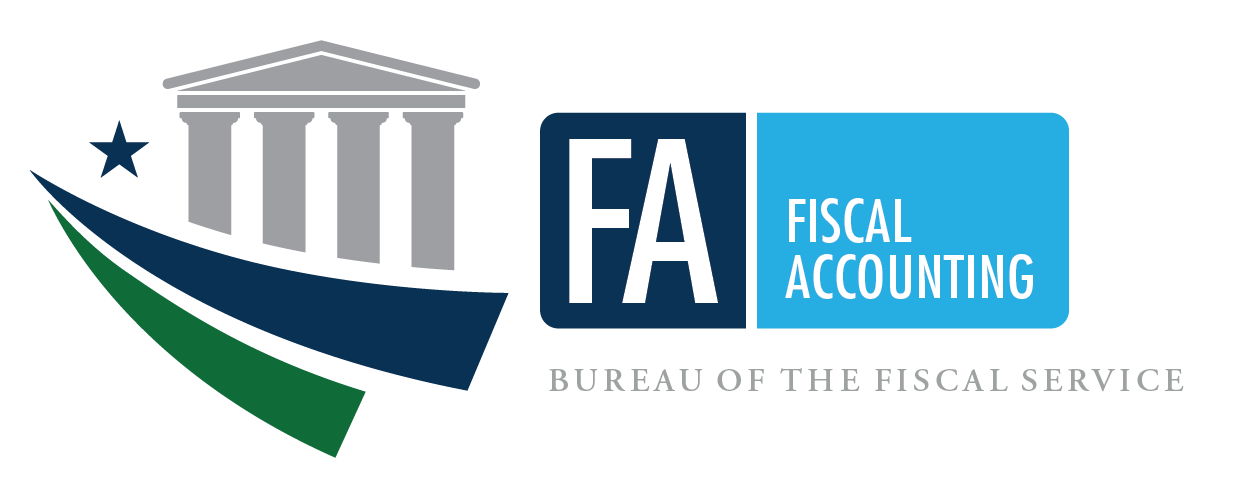 SFFAS 54 LEASE GUIDANCE:RIGHT-TO-USE LEASES:DEEMED “OPERATING LEASES” FOR BUDGETARY TREATMENTWITH NO CANCELLATION CLAUSESEFFECTIVE FISCAL YEAR 2024PREPARED BY: GENERAL LEDGER AND ADVISORY BRANCHBUREAU OF THE FISCAL SERVICEU.S. DEPARTMENT OF THE TREASURYProprietary Accounting Requirements & Agency Decision PointsSFFAS No. 54, Leases, as amended by SFFAS No. 58 and SFFAS No. 60, replaces proprietary lease accounting and disclosure standards for general purpose federal financial reports. SFFAS No. 54 is effective for reporting periods beginning after September 30, 2023. (Early implementation is not permitted.)A lease is defined as “a contract or agreement whereby one entity (lessor) conveys the right to control the use of PP&E (the underlying asset) to another entity (lessee) for a period of time as specified in the contract or agreement in exchange for consideration.” (SFFAS 54, Par. 6.)  SFFAS No. 54 requires that federal lessees recognize a lease liability and a right-to-use lease asset (also referred to as a lease asset), and that federal lessors recognize a lease receivable and unearned revenues at the commencement of the lease term, unless the lease meets the definitional criteria of a short-term lease, contract or agreement that transfers ownership, or an intra-governmental lease.For proprietary accounting, entity management is responsible for exercising professional judgement and collaborating within its agency to reach certain determinations before establishing proprietary accounting treatment, including:1) Lease Term, with consideration for Options, Renewals/Terminations, and Cancellation Clauses; 2) Calculation of Lease Asset/Liability; with consideration for Fixed vs. Variable Payments; 3) Interest Rates - Amortization of Discount on Lease Liability/Receivable; and4) Modifications, Terminations, and any respective remeasurements.Proprietary Lease TermFor proprietary accounting, calculating the lease term is pivotal because the classification between short-term leases and right-to-use leases depends on the lease duration.  The lease term is determined to be the noncancelable lease period, plus certain periods subject to options to extend or terminate the lease. The noncancelable period is the shorter of the period agreed upon in the lease contract that: (1) precedes any option to extend the lease; or (2) precedes the first option to terminate the lease.  In addition, the lessee’s lease term should include the noncancelable period, along with periods:Involving an option to extend the lease, if it is probable that the lessee or lessor will exercise that option (SFFAS 54, Par. 15a & 15c)Following an option to terminate the lease, if it is probable that the lessee or lessor will not exercise that option (SFFAS 54, Par. 15b & 15d)Some specific provisions may also need to be applied when determining the lease term:Periods for which the lessee/lessor (1) have an option to terminate the lease without permission from the other entity, or (2) have to agree to extend, are considered to be cancelable periods and are thus excluded from the lease term (SFFAS 54, Par. 19a.)An availability of funds/cancellation clause allowing lessees to cancel a lease agreement if funds for the lease payments are not appropriated should only affect the lease term when it is probable that the clause will be exercised (SFFAS 54, Par. 19c.)If a lessee has the option to purchase the underlying asset during the lease term and the contract is not a contract that transfers ownership, the lease term should exclude the period, after the date at which the option is probable of being exercised (SFFAS 61, Par. 19d.)Fixed Vs. Variable PaymentsThe Lessee’s lease asset and the Lessor’s lease liability should include the present value of payments expected to be made during the lease term.  Generally, these should include:Fixed payments;Variable payments that depend on an index or a rate;Variable payments that are fixed in-substance; andAny lease incentives receivable from the lessor.For a complete list of payment types to include in the present value of payments, please see SFFAS 54, Pars. 40 and 56.)Variable payments based on future performance of the lessee or usage of the underlying asset should be recognized as lease expense/revenue during the reporting period to which those payments relate.  These variable payments should NOT be included in the measurement of the lease receivable/lease liability.  (See SFFAS 54, Pars. 41 and 54.)  Reporting entity management should consult with appropriate procurement officials, and use professional judgment, to make determinations on what payments are fixed and what are variable.Amortization of Discount on Lease Liability/Receivable - Interest Expense/RevenueIn subsequent reporting periods, the Lessee should calculate the amortization of the discount on the lease liability and recognize that amount as interest expense for the period. Any payments made should be allocated first to the accrued interest liability and then to the lease liability. (SFFAS 54, Par. 43) Likewise, the Lessor should calculate the amortization of the discount on the receivable and report that amount as interest revenue for the period (SFFAS 54, Par. 60.)  Lease Amortization & Lessor Unearned RevenueDuring the lease term, the Lessee’s lease asset should be amortized in a systematic and rational manner, over the shorter of: The lease term; or the useful life of the underlying asset.  Meanwhile, the Lessor should amortize the unearned revenue to lease revenue in a systematic and rational manner over the term of the lease (SFFAS 54, Par. 65.)Modifications/TerminationsIn the event a right-to-use lease is terminated before the end of the contractual lease term (other than by a transfer of ownership/purchase of the underlying asset), a Lessee should account for the termination by reducing the carrying values of the lease liability and the lease asset and recognizing a gain/loss for the difference.  Likewise, lessors should reduce the carrying value of the lease receivable and the related unearned revenue, and record a gain/loss for the difference.Budgetary Accounting Requirements & Agency Decision PointsWhile proprietary accounting requirements for leases are transformed by SFFAS 54, Leases, budgetary accounting requirements will remain unchanged and continue to be guided by the lease scorekeeping rule developed by OMB, CBO, and the House and Senate Budget Committees originally in connection with the Budget Enforcement Act of 1990, and guidance regarding this rule provided in OMB Circular No. A-11, Appendix B, Budgetary Treatment Of Lease-Purchases and Leases of Capital Assets.For budgetary accounting, entity management is responsible for exercising professional judgement and collaborating within its agency to reach certain determinations before establishing budgetary accounting treatment, including:1) Operating vs. Capital Lease (as defined by Appendix B of OMB Circular No. A-11); 2) Budgetary Lease Term, with consideration for Cancellation Clauses; and3) Budget Authority and Outlays.Operating/Capital/Lease Purchase Reporting entities should apply professional judgment, consistent with the guidance in Appendix B of OMB Circular No. A-11, on Operating Leases/Capital Leases criteria to discern the correct budgetary treatment of each lease contract. The differences in budgetary accounting treatment between Operating and Capital leases are extensive; see Appendix B of OMB Circular No. A-11 for more details.  In order for a lease to qualify for  Operating lease treatment for budgetary accounting purposes, a lease must meet the following criteria established in the scorekeeping rule:Ownership of the asset remains with the lessor during the term of the lease and is not transferred to the Government at or shortly after the end of the lease term;  The lease does not contain a bargain-price purchase option; The lease term does not exceed 75 percent of the estimated economic life of the asset; The present value of the minimum contractually required payments over the life of the lease does not exceed 90 percent of the fair market value of the asset at the beginning of the lease term; The asset is a general purpose asset rather than being for a special purpose of the Government and is not built to the unique specification of the Government as lessee; and  There is a private sector market for the asset.”Lease Term & Cancellation ClausesWhen initiating lease contracts with a cancellation clause, entities are required to presume the lease will run for the full term of the contract when calculating the lease term as part of the analysis necessary to distinguish between an Operating/Capital Lease.“Cancellation clauses.  It will be presumed that the lease will run for the full term of the contract, and the minimum payments will be calculated on the basis of the lease and other contractually required payments that will be made over the full term of the lease (including options to renew).” (OMB Circular No. 11, Page 8 of Appendix B.)Budget Authority and Outlays – Operating Lease Budget Authority for Operating Leases should be recorded in an amount equal to the total contractually required payments under the full term of the lease, or (if there is a cancellation clause) the amount sufficient to cover first year lease and other contractually required payments plus cancellation costs up front. Meanwhile, outlays of Operating Leases are scored over the lease term in an amount equal to the annual lease and other contractually required payments.“For operating leases, budget authority is required to be obligated up front in the amount necessary to cover the Government's legal obligations, consistent with the requirements of the Antideficiency Act.  This will include the estimated total payments expected to arise under the full term of the contract or, if the contract includes a cancellation clause, an amount sufficient to cover the lease and other contractually required payments for the first year plus an amount sufficient to cover the costs associated with cancellation of the contract.  For each subsequent year, sufficient budget authority is required to be obligated to cover the annual lease payment for that year plus any additional cancellation costs. For operating leases funded by the General Services Administration's Federal Buildings Fund (which is self-insuring under existing authority), only the amount of budget authority needed to cover the annual lease payment is required to be obligated.”Right-To-Use Leases Determined to be “Operating” for Budgetary Treatment- With No Cancellation ClausesListing of USSGL Accounts Used in This Scenario:Key Assumptions Driving Proprietary Accounting Entries:Lease TermA federal reporting entity (Lessee) signs a 5-year lease with a non-federal entity (Lessor) for the right to control/right to use equipment.  (For illustration purposes, the scenario also shows posting logic for a federal Lessor working with a non-federal Lessee under a separate heading.)For illustration purposes, the lease begins at the start of the fiscal year.There are no cancellation clauses.No purchase option probable of being exercised exists.With no cancellation clauses or options to extend/terminate, management determines the lease term to be 5 years, and a Right-To-Use Lease per SFFAS 54.All monthly payments are made at the last business day of the month – This scenario assumes payments are made directly to vendor and that there is no lag time between disbursement, authorization, and receipt.Lease Asset/Liability CalculationThe contract amount is $120,000 ($2,000 monthly payments x 60 months.)Management calculates the Present Value of all expected fixed payments to be $94,131.  The Lessor charges the Lessee the Treasury Rate of 10.00%.The Lessor already has equipment on its Balance Sheet valued at $300,000 with $150,000 Accumulated Depreciation.Fixed & Variable PaymentsManagement determines the lease contains both fixed and variable payments.  Fixed payments include a minimum annual payment required by the lease contract, and lease payments (including interest) are paid at the start of the year.  In addition, there is a $12 per hour charge for the use of the equipment, which management deems to be a Variable payment based on future usage of the underlying asset. This variable payment will not to be included in the Lease Liability/Lease Receivable per SFFAS 54, Par. 41. (Also See Technical Release 20, Lease Implementation Guidance, Par. 48 for more information on Variable Payments.)Management determines that the Fixed minimum lease payment is "contractually required payments" per OMB Circular A-11, Appendix B.Management determines that the Variable costs related to the usage of the equipment are also "contractually required payments" per OMB Circular A-11, Appendix B, and estimates these to be $1,500 for each year of the lease term.Key Assumptions Driving Budgetary Accounting Entries:Budgetary AuthorityThe Lessee received a direct appropriation and is working from a multi-year appropriated TAFS from a general fund expenditure account.  Agency management has concluded that appropriations language allows the budget authority to remain available for the lease and other contractually required payments over the full term of the lease.For illustration purposes, the lease begins at the start of the fiscal year.The Lessor charges the Lessee the Treasury Interest Rate from OMB Circular No. A-94, Appendix C, of 10.00%.Management determines that the Fixed costs for the lease of equipment are "contractually required payments" per OMB Circular No. A-11, Appendix B.The lease is not funded by the General Services Administration's Federal Buildings Fund.Budgetary Lease Capital/Operating DeterminationManagement determines the lease to be an “Operating lease” for budgetary purposes WITHOUT a cancellation clause. Therefore, upfront budget authority should include “the amount necessary to cover the Government's legal obligations, consistent with the requirements of the Antideficiency Act. This will include the estimated total payments expected to arise under the full term of the contract.”  Without a cancellation clause, the government is required to record the entire obligation upfront.Budgetary OutlaysAs an Operating lease per budgetary treatment, leases will be scored over the lease term in an amount equal to the annual lease and other contractually required payments. Cancellation ClausesThe lease does not include a cancellation clause, so there are no additional costs associated with cancellation.The lease does not contain renewal/purchase options, and is not associated with government land.Amortization TableContract Amount $120,0005-Year Lease, 60 monthly payments of $2,000 eachTreasury Interest Rate of 10.0% for Proprietary and Budgetary Accounting.Present Value of Payments = $94,131Lessee Right-To-Use- Asset & Lease Liability amount: $94,131Budget Authority = $94,131 Lease Principal Payments + $25,869 Interest Expenses = $120,000For illustration purposes, the lease begins at the start of the fiscal year.Monthly payments are considered to be disbursed on the last business day of each month.DisclaimerThe below guidance is intended to serve as a reference only based on a finite number of underlying assumptions.  It is in no way intended to provide comprehensive posting logic for every leasing activity.  Agencies should have a thorough understanding of authoritative standards SFFAS 54, SFFAS 60, and SFFAS 61 and apply other factors, including but not limited to certain prepayments, accruals, etc.  As stated above, agency management must exercise professional judgement and collaborate within their agency to reach determinations of lease activities on a lease-by-lease basis, before establishing accounting treatment.Entity management should document these decisions and incorporate them into management’s existing OMB Circular No. A-123, “Management's Responsibility for Enterprise Risk Management and Internal Control,” Appendix A, procedures.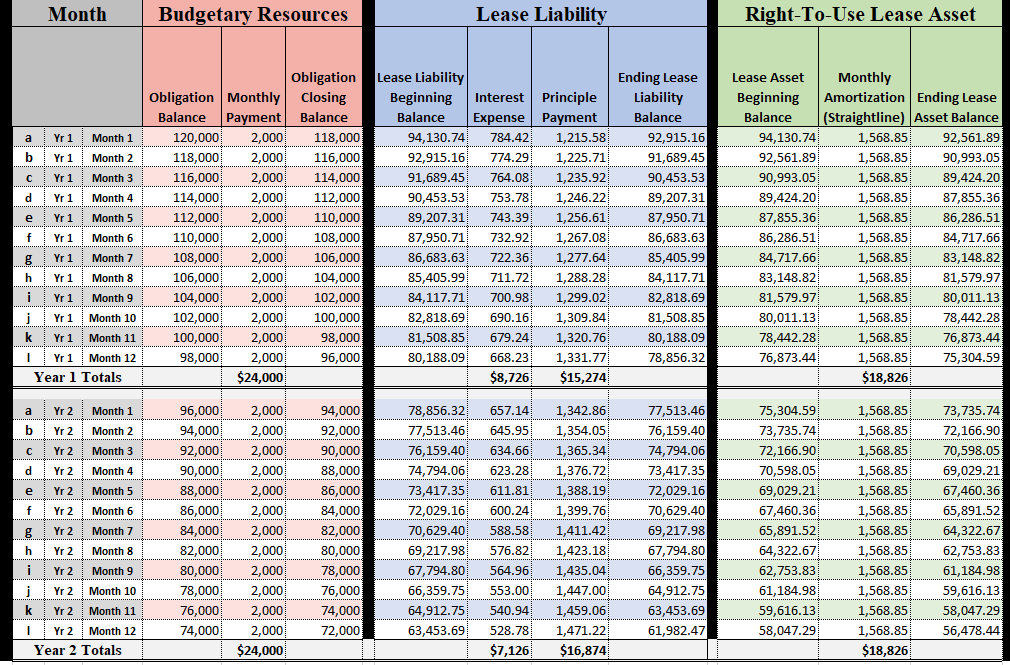 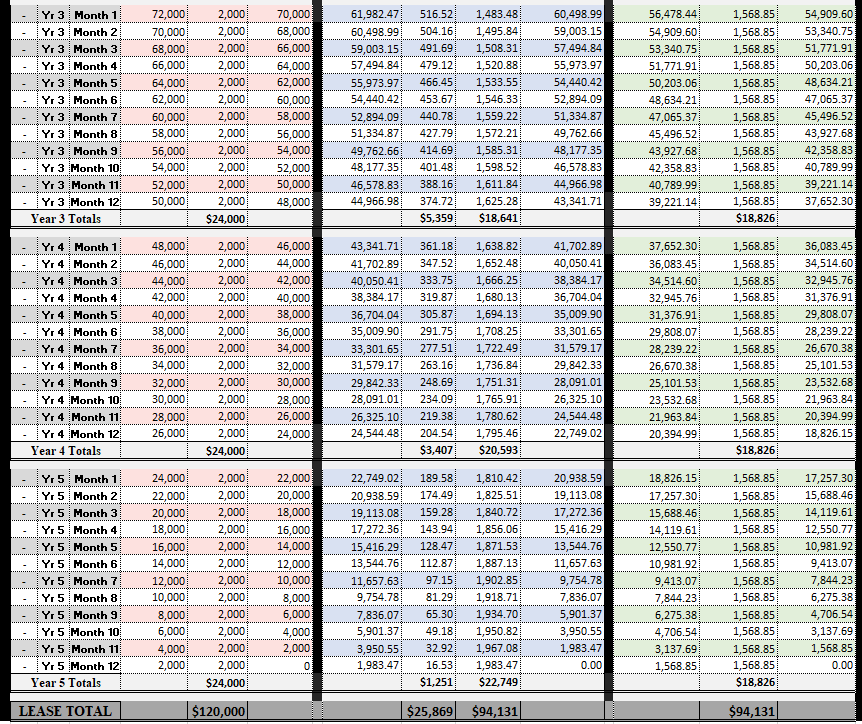 FISCAL YEAR 1 - Right-To-Use Leases; “Operating” for Budgetary Treatment; With No Cancellation ClauseLessee AccountingLessor Accounting*(For simplicity, the recurring entries of Lessor Receipts for Months 7-12 are not illustrated, but amounts can be seen in the amortization table.)*Fiscal Year 1 Post-Closing Adjusted Trial Balance:Year 1 Financial Statements:Year 1 Reclassified Financial Statements: FISCAL YEAR 2 - Right-To-Use Leases; “Operating” for Budgetary Treatment; With No Cancellation ClauseLessee AccountingLessor Accounting*(For brevity, the recurring entries of Lessor Receipts for Months 7-12 are not illustrated, but amounts can be seen in the amortization table.)*Fiscal Year 2 Post-Closing Adjusted Trial Balance:Year 2 Financial Statements:Year 2 Reclassified Financial Statements:Version NumberDateDescription of ChangeEffective USSGL TFM1.001/2023OriginalTFM Bulletin No. 2023-03Account NumberAccount TitleBudgetary406000Anticipated Collections From Non-Federal Sources411900Other Appropriations Realized426600Other Actual Business-Type Collections From Non-Federal Sources445000Unapportioned – Unexpired Authority449000Anticipated Resources - Unapportioned Authority451000Apportionments459000Apportionments – Anticipated Resources – Programs Subject to Apportionment461000Allotments – Realized Resources480100Undelivered Orders – Obligations, Unpaid490100Delivered Orders – Obligations, Unpaid490200Delivered Orders – Obligations, PaidProprietary101000Fund Balance With Treasury134000Interest Receivable - Not Otherwise Classified175000Equipment175900Accumulated Depreciation on Equipment193000Lessor Lease Receivable*193900Allowance for Loss on Lease Receivable*195000Lessee Right-To-Use Lease Asset*195900Accumulated Amortization on Lessee Lease Assets*214000Accrued Interest Payable - Not Otherwise Classified214010Unfunded Accrued Interest Payable*233000Unearned Lessor Revenue*293000Lessee Lease Liability*293010Unfunded Lessee Lease Liability*310100Unexpended Appropriations – Appropriations Received310700Unexpended Appropriations - Used - Accrued310710Unexpended Appropriations - Used - Disbursed331000Cumulative Results of Operations531000Interest Revenue - Other570000Expended Appropriations - Accrued570010Expended Appropriations - Disbursed593000Lessor Lease Revenue*593300Lessor Revenue - Amortization of Lease Receivable*633000Other Interest Expense671000Depreciation, Amortization, and Depletion671300Lessee Lease Amortization*693000Lessee Lease Expense*1.  The Lessee records the enactment of appropriations in Year 1 of the 5-year Operating lease.  The lease does not include a cancellation clause.Per OMB Circular No. A-11, Appendix B, budget authority for leases considered “Operating leases” for budgetary treatment without a cancellation clause is required to be obligated up-front in the amount necessary to cover the Government's legal obligations, consistent with the requirements of the Antideficiency Act.  (Budget Authority = $94,131 Lease Principal Payments; + $25,869 Interest Expense = $120,000; plus $7,500 Estimated variable payments for of the equipment usage over the 5-year life of the lease = $127,500.)1.  The Lessee records the enactment of appropriations in Year 1 of the 5-year Operating lease.  The lease does not include a cancellation clause.Per OMB Circular No. A-11, Appendix B, budget authority for leases considered “Operating leases” for budgetary treatment without a cancellation clause is required to be obligated up-front in the amount necessary to cover the Government's legal obligations, consistent with the requirements of the Antideficiency Act.  (Budget Authority = $94,131 Lease Principal Payments; + $25,869 Interest Expense = $120,000; plus $7,500 Estimated variable payments for of the equipment usage over the 5-year life of the lease = $127,500.)1.  The Lessee records the enactment of appropriations in Year 1 of the 5-year Operating lease.  The lease does not include a cancellation clause.Per OMB Circular No. A-11, Appendix B, budget authority for leases considered “Operating leases” for budgetary treatment without a cancellation clause is required to be obligated up-front in the amount necessary to cover the Government's legal obligations, consistent with the requirements of the Antideficiency Act.  (Budget Authority = $94,131 Lease Principal Payments; + $25,869 Interest Expense = $120,000; plus $7,500 Estimated variable payments for of the equipment usage over the 5-year life of the lease = $127,500.)1.  The Lessee records the enactment of appropriations in Year 1 of the 5-year Operating lease.  The lease does not include a cancellation clause.Per OMB Circular No. A-11, Appendix B, budget authority for leases considered “Operating leases” for budgetary treatment without a cancellation clause is required to be obligated up-front in the amount necessary to cover the Government's legal obligations, consistent with the requirements of the Antideficiency Act.  (Budget Authority = $94,131 Lease Principal Payments; + $25,869 Interest Expense = $120,000; plus $7,500 Estimated variable payments for of the equipment usage over the 5-year life of the lease = $127,500.)Lessee - Enactment of appropriation for Year 1.  DebitCreditTCBudgetary Entry411900 Other Appropriations Realized        445000 Unapportioned - Unexpired AuthorityProprietary Entry  101000 (G) Fund Balance With Treasury        310100 (G) Unexpended Appropriations – Appropriations Received127,500127,500127,500127,500A1042.  The Lessee records budgetary authority apportioned by the Office of Management and Budget and available for allotment in Year 1.2.  The Lessee records budgetary authority apportioned by the Office of Management and Budget and available for allotment in Year 1.2.  The Lessee records budgetary authority apportioned by the Office of Management and Budget and available for allotment in Year 1.2.  The Lessee records budgetary authority apportioned by the Office of Management and Budget and available for allotment in Year 1.LesseeDebitCreditTCTCBudgetary Entry445000 Unapportioned - Unexpired Authority        451000 Apportionments           Proprietary Entry None127,500127,500A116A1163.  The Lessee records the allotment of authority in Year 1.3.  The Lessee records the allotment of authority in Year 1.3.  The Lessee records the allotment of authority in Year 1.3.  The Lessee records the allotment of authority in Year 1.LesseeDebitCreditTCBudgetary Entry451000 Apportionments        461000 Allotments – Realized Resources          Proprietary Entry None127,500127,500A1204.  The lease contract is signed by both parties.  The Lessee records current-year undelivered orders without an advance.  (Budget authority is required to be obligated up front in the amount necessary to cover the Government's legal obligations.)4.  The lease contract is signed by both parties.  The Lessee records current-year undelivered orders without an advance.  (Budget authority is required to be obligated up front in the amount necessary to cover the Government's legal obligations.)4.  The lease contract is signed by both parties.  The Lessee records current-year undelivered orders without an advance.  (Budget authority is required to be obligated up front in the amount necessary to cover the Government's legal obligations.)4.  The lease contract is signed by both parties.  The Lessee records current-year undelivered orders without an advance.  (Budget authority is required to be obligated up front in the amount necessary to cover the Government's legal obligations.)LesseeDebitCreditTCBudgetary Entry461000 Allotments – Realized Resources       480100 Undelivered Orders – Obligations, UnpaidProprietary Entry None 127,500127,5005.  The Lessee takes control over the use of the equipment.  A Lease Asset and Lease Liability are recorded per SFFAS 54, Par. 40 & Par. 49.  The entire amount of the lease liability (principle) is covered from the Year 1 appropriation.5.  The Lessee takes control over the use of the equipment.  A Lease Asset and Lease Liability are recorded per SFFAS 54, Par. 40 & Par. 49.  The entire amount of the lease liability (principle) is covered from the Year 1 appropriation.5.  The Lessee takes control over the use of the equipment.  A Lease Asset and Lease Liability are recorded per SFFAS 54, Par. 40 & Par. 49.  The entire amount of the lease liability (principle) is covered from the Year 1 appropriation.5.  The Lessee takes control over the use of the equipment.  A Lease Asset and Lease Liability are recorded per SFFAS 54, Par. 40 & Par. 49.  The entire amount of the lease liability (principle) is covered from the Year 1 appropriation.Lessee – Recognition of Right-to-Use Lease AssetDebitCreditTCBudgetary EntryNoneProprietary Entry 195000 Lessee Right-To-Use Lease Asset       293000 Lessee Lease Liability94,13194,1316a.  The lessee records accrued interest for month 1, per the proprietary amortization schedule.  The lessee should calculate the amortization of the discount on the lease liability and recognize that amount as interest expense for the period. (SFFAS 54, Par. 43)6a.  The lessee records accrued interest for month 1, per the proprietary amortization schedule.  The lessee should calculate the amortization of the discount on the lease liability and recognize that amount as interest expense for the period. (SFFAS 54, Par. 43)6a.  The lessee records accrued interest for month 1, per the proprietary amortization schedule.  The lessee should calculate the amortization of the discount on the lease liability and recognize that amount as interest expense for the period. (SFFAS 54, Par. 43)6a.  The lessee records accrued interest for month 1, per the proprietary amortization schedule.  The lessee should calculate the amortization of the discount on the lease liability and recognize that amount as interest expense for the period. (SFFAS 54, Par. 43)Lessee - Accrual of Interest Expense for Month 1.DebitCreditTCBudgetary EntryNoneProprietary Entry  633000 Other Interest Expense        214000 Accrued Interest Payable – Not Otherwise Classified784784B4187a. The Lessee makes the monthly lease payment to Lessor and records the disbursement of appropriations for the fiscal year.7a. The Lessee makes the monthly lease payment to Lessor and records the disbursement of appropriations for the fiscal year.7a. The Lessee makes the monthly lease payment to Lessor and records the disbursement of appropriations for the fiscal year.7a. The Lessee makes the monthly lease payment to Lessor and records the disbursement of appropriations for the fiscal year.Lessee - Disbursement of Monthly Lease Payment (Budget Authority received up-front in Year 1.)DebitCreditTCBudgetary Entry480100 Undelivered Orders – Obligations, Unpaid          490200 Delivered Orders – Obligations, Paid  Proprietary Entry  293000 Lessee Lease Liability214000 Accrued Interest Payable - Not Otherwise Classified        101000 (G) Fund Balance With Treasury310710 Unexpended Appropriations - Used - Disbursed         570010 Expended Appropriations - Disbursed2,0001,216   7842,0002,0002,0002,000B110B234Ending Lease Liability Balance (USSGL 293000) = $92,915Ending Lease Liability Balance (USSGL 293000) = $92,915Ending Lease Liability Balance (USSGL 293000) = $92,915Ending Lease Liability Balance (USSGL 293000) = $92,9158a.  The Lessee records amortization of the right-to-use Lease Asset.  ($94,131 / 5 Year Life of Lease / 12 months = $1,569 Straight-line Amortization per month.)  A lease asset should be amortized in a systematic and rational manner over the shorter of: The lease term; OR the useful life of the underlying asset. (SFFAS 54, Par. 50)8a.  The Lessee records amortization of the right-to-use Lease Asset.  ($94,131 / 5 Year Life of Lease / 12 months = $1,569 Straight-line Amortization per month.)  A lease asset should be amortized in a systematic and rational manner over the shorter of: The lease term; OR the useful life of the underlying asset. (SFFAS 54, Par. 50)8a.  The Lessee records amortization of the right-to-use Lease Asset.  ($94,131 / 5 Year Life of Lease / 12 months = $1,569 Straight-line Amortization per month.)  A lease asset should be amortized in a systematic and rational manner over the shorter of: The lease term; OR the useful life of the underlying asset. (SFFAS 54, Par. 50)8a.  The Lessee records amortization of the right-to-use Lease Asset.  ($94,131 / 5 Year Life of Lease / 12 months = $1,569 Straight-line Amortization per month.)  A lease asset should be amortized in a systematic and rational manner over the shorter of: The lease term; OR the useful life of the underlying asset. (SFFAS 54, Par. 50)Lessee - Amortization of Lease Asset for Month 1.DebitCreditTCBudgetary EntryNoneProprietary Entry 671300 Lessee Lease Amortization       195900 Accumulated Amortization on Lessee Lease Assets1,5691,569Ending Lease Asset Balance (USSGL 195000 - 195900) = $92,562Ending Lease Asset Balance (USSGL 195000 - 195900) = $92,562Ending Lease Asset Balance (USSGL 195000 - 195900) = $92,562Ending Lease Asset Balance (USSGL 195000 - 195900) = $92,5626b.  The lessee records accrued interest for month 2, per the proprietary amortization schedule.  The lessee should calculate the amortization of the discount on the lease liability and recognize that amount as interest expense for the period. (SFFAS 54, Par. 43)6b.  The lessee records accrued interest for month 2, per the proprietary amortization schedule.  The lessee should calculate the amortization of the discount on the lease liability and recognize that amount as interest expense for the period. (SFFAS 54, Par. 43)6b.  The lessee records accrued interest for month 2, per the proprietary amortization schedule.  The lessee should calculate the amortization of the discount on the lease liability and recognize that amount as interest expense for the period. (SFFAS 54, Par. 43)6b.  The lessee records accrued interest for month 2, per the proprietary amortization schedule.  The lessee should calculate the amortization of the discount on the lease liability and recognize that amount as interest expense for the period. (SFFAS 54, Par. 43)Lessee - Accrual of Interest Expense for Month 2.DebitCreditTCBudgetary EntryNoneProprietary Entry  633000 Other Interest Expense        214000 (N) Accrued Interest Payable – Not Otherwise Classified774774B4187b. The Lessee makes the monthly lease payment to Lessor and records the disbursement of appropriations for the fiscal year.7b. The Lessee makes the monthly lease payment to Lessor and records the disbursement of appropriations for the fiscal year.7b. The Lessee makes the monthly lease payment to Lessor and records the disbursement of appropriations for the fiscal year.7b. The Lessee makes the monthly lease payment to Lessor and records the disbursement of appropriations for the fiscal year.Lessee - Disbursement of Monthly Lease Payment (Budget Authority received up-front in Year 1.)DebitCreditTCBudgetary Entry480100 Undelivered Orders – Obligations, Unpaid          490200 Delivered Orders – Obligations, Paid  Proprietary Entry  293000 Lessee Lease Liability214000 (N) Accrued Interest Payable – Not Otherwise Classified        101000 (G) Fund Balance With Treasury310710 Unexpended Appropriations - Used - Disbursed         570010 Expended Appropriations - Disbursed2,0001,226   7742,0002,0002,0002,000B110B234Ending Lease Liability Balance (USSGL 293000) = $91,689Ending Lease Liability Balance (USSGL 293000) = $91,689Ending Lease Liability Balance (USSGL 293000) = $91,689Ending Lease Liability Balance (USSGL 293000) = $91,6898b.  The Lessee records amortization of the right-to-use Lease Asset.  ($94,131 / 5 Year Life of Lease / 12 months = $1,569 Straight-line Amortization per month.)  A lease asset should be amortized in a systematic and rational manner over the shorter of: The lease term; OR the useful life of the underlying asset. (SFFAS 54, Par. 50)8b.  The Lessee records amortization of the right-to-use Lease Asset.  ($94,131 / 5 Year Life of Lease / 12 months = $1,569 Straight-line Amortization per month.)  A lease asset should be amortized in a systematic and rational manner over the shorter of: The lease term; OR the useful life of the underlying asset. (SFFAS 54, Par. 50)8b.  The Lessee records amortization of the right-to-use Lease Asset.  ($94,131 / 5 Year Life of Lease / 12 months = $1,569 Straight-line Amortization per month.)  A lease asset should be amortized in a systematic and rational manner over the shorter of: The lease term; OR the useful life of the underlying asset. (SFFAS 54, Par. 50)8b.  The Lessee records amortization of the right-to-use Lease Asset.  ($94,131 / 5 Year Life of Lease / 12 months = $1,569 Straight-line Amortization per month.)  A lease asset should be amortized in a systematic and rational manner over the shorter of: The lease term; OR the useful life of the underlying asset. (SFFAS 54, Par. 50)Lessee - Amortization of Lease Asset for Month 2.DebitCreditTCBudgetary EntryNoneProprietary Entry 671300 Lessee Lease Amortization       195900 Accumulated Amortization on Lessee Lease Assets1,5691,569Ending Lease Asset Balance (USSGL 195000 - 195900) = $90,993Ending Lease Asset Balance (USSGL 195000 - 195900) = $90,993Ending Lease Asset Balance (USSGL 195000 - 195900) = $90,993Ending Lease Asset Balance (USSGL 195000 - 195900) = $90,9936c.  The lessee records accrued interest for month 3, per the proprietary amortization schedule.  The lessee should calculate the amortization of the discount on the lease liability and recognize that amount as interest expense for the period. (SFFAS 54, Par. 43)6c.  The lessee records accrued interest for month 3, per the proprietary amortization schedule.  The lessee should calculate the amortization of the discount on the lease liability and recognize that amount as interest expense for the period. (SFFAS 54, Par. 43)6c.  The lessee records accrued interest for month 3, per the proprietary amortization schedule.  The lessee should calculate the amortization of the discount on the lease liability and recognize that amount as interest expense for the period. (SFFAS 54, Par. 43)6c.  The lessee records accrued interest for month 3, per the proprietary amortization schedule.  The lessee should calculate the amortization of the discount on the lease liability and recognize that amount as interest expense for the period. (SFFAS 54, Par. 43)Lessee - Accrual of Interest Expense for Month 3.DebitCreditTCBudgetary EntryNoneProprietary Entry  633000 Other Interest Expense        214000 (N) Accrued Interest Payable – Not Otherwise Classified764764B4187c. The Lessee makes the monthly lease payment to Lessor and records the disbursement of appropriations for the fiscal year.7c. The Lessee makes the monthly lease payment to Lessor and records the disbursement of appropriations for the fiscal year.7c. The Lessee makes the monthly lease payment to Lessor and records the disbursement of appropriations for the fiscal year.7c. The Lessee makes the monthly lease payment to Lessor and records the disbursement of appropriations for the fiscal year.Lessee - Disbursement of Monthly Lease Payment (Budget Authority received up-front in Year 1.)DebitCreditTCBudgetary Entry480100 Undelivered Orders – Obligations, Unpaid          490200 Delivered Orders – Obligations, Paid  Proprietary Entry  293000 Lessee Lease Liability214000 (N) Accrued Interest Payable – Not Otherwise Classified        101000 (G) Fund Balance With Treasury310710 Unexpended Appropriations - Used - Disbursed         570010 Expended Appropriations - Disbursed2,0001,236   7642,0002,0002,0002,000B110B234Ending Lease Liability Balance (USSGL 293000) = $90,454Ending Lease Liability Balance (USSGL 293000) = $90,454Ending Lease Liability Balance (USSGL 293000) = $90,454Ending Lease Liability Balance (USSGL 293000) = $90,4548c.  The Lessee records amortization of the right-to-use Lease Asset.  ($94,131 / 5 Year Life of Lease / 12 months = $1,569 Straight-line Amortization per month.)  A lease asset should be amortized in a systematic and rational manner over the shorter of: The lease term; OR the useful life of the underlying asset. (SFFAS 54, Par. 50)8c.  The Lessee records amortization of the right-to-use Lease Asset.  ($94,131 / 5 Year Life of Lease / 12 months = $1,569 Straight-line Amortization per month.)  A lease asset should be amortized in a systematic and rational manner over the shorter of: The lease term; OR the useful life of the underlying asset. (SFFAS 54, Par. 50)8c.  The Lessee records amortization of the right-to-use Lease Asset.  ($94,131 / 5 Year Life of Lease / 12 months = $1,569 Straight-line Amortization per month.)  A lease asset should be amortized in a systematic and rational manner over the shorter of: The lease term; OR the useful life of the underlying asset. (SFFAS 54, Par. 50)8c.  The Lessee records amortization of the right-to-use Lease Asset.  ($94,131 / 5 Year Life of Lease / 12 months = $1,569 Straight-line Amortization per month.)  A lease asset should be amortized in a systematic and rational manner over the shorter of: The lease term; OR the useful life of the underlying asset. (SFFAS 54, Par. 50)Lessee - Amortization of Lease Asset for Month 3.DebitCreditTCBudgetary EntryNoneProprietary Entry 671300 Lessee Lease Amortization       195900 Accumulated Amortization on Lessee Lease Assets1,5691,569Ending Lease Asset Balance (USSGL 195000 - 195900) = $89,424Ending Lease Asset Balance (USSGL 195000 - 195900) = $89,424Ending Lease Asset Balance (USSGL 195000 - 195900) = $89,424Ending Lease Asset Balance (USSGL 195000 - 195900) = $89,4246d.  The lessee records accrued interest for month 4, per the proprietary amortization schedule.  The lessee should calculate the amortization of the discount on the lease liability and recognize that amount as interest expense for the period. (SFFAS 54, Par. 43)6d.  The lessee records accrued interest for month 4, per the proprietary amortization schedule.  The lessee should calculate the amortization of the discount on the lease liability and recognize that amount as interest expense for the period. (SFFAS 54, Par. 43)6d.  The lessee records accrued interest for month 4, per the proprietary amortization schedule.  The lessee should calculate the amortization of the discount on the lease liability and recognize that amount as interest expense for the period. (SFFAS 54, Par. 43)6d.  The lessee records accrued interest for month 4, per the proprietary amortization schedule.  The lessee should calculate the amortization of the discount on the lease liability and recognize that amount as interest expense for the period. (SFFAS 54, Par. 43)Lessee - Accrual of Interest Expense for Month 4.DebitCreditTCBudgetary EntryNoneProprietary Entry  633000 Other Interest Expense        214000 (N) Accrued Interest Payable – Not Otherwise Classified754754B4187d. The Lessee makes the monthly lease payment to Lessor and records the disbursement of appropriations for the fiscal year.7d. The Lessee makes the monthly lease payment to Lessor and records the disbursement of appropriations for the fiscal year.7d. The Lessee makes the monthly lease payment to Lessor and records the disbursement of appropriations for the fiscal year.7d. The Lessee makes the monthly lease payment to Lessor and records the disbursement of appropriations for the fiscal year.Lessee - Disbursement of Monthly Lease Payment (Budget Authority received up-front in Year 1.)DebitCreditTCBudgetary Entry480100 Undelivered Orders – Obligations, Unpaid          490200 Delivered Orders – Obligations, Paid  Proprietary Entry  293000 Lessee Lease Liability214000 (N) Accrued Interest Payable – Not Otherwise Classified        101000 (G) Fund Balance With Treasury310710 Unexpended Appropriations - Used - Disbursed         570010 Expended Appropriations - Disbursed2,0001,246   7542,0002,0002,0002,000B110B234Ending Lease Liability Balance (USSGL 293000) = $89,207Ending Lease Liability Balance (USSGL 293000) = $89,207Ending Lease Liability Balance (USSGL 293000) = $89,207Ending Lease Liability Balance (USSGL 293000) = $89,2078d.  The Lessee records amortization of the right-to-use Lease Asset.  ($94,131 / 5 Year Life of Lease / 12 months = $1,569 Straight-line Amortization per month.)  A lease asset should be amortized in a systematic and rational manner over the shorter of: The lease term; OR the useful life of the underlying asset. (SFFAS 54, Par. 50)8d.  The Lessee records amortization of the right-to-use Lease Asset.  ($94,131 / 5 Year Life of Lease / 12 months = $1,569 Straight-line Amortization per month.)  A lease asset should be amortized in a systematic and rational manner over the shorter of: The lease term; OR the useful life of the underlying asset. (SFFAS 54, Par. 50)8d.  The Lessee records amortization of the right-to-use Lease Asset.  ($94,131 / 5 Year Life of Lease / 12 months = $1,569 Straight-line Amortization per month.)  A lease asset should be amortized in a systematic and rational manner over the shorter of: The lease term; OR the useful life of the underlying asset. (SFFAS 54, Par. 50)8d.  The Lessee records amortization of the right-to-use Lease Asset.  ($94,131 / 5 Year Life of Lease / 12 months = $1,569 Straight-line Amortization per month.)  A lease asset should be amortized in a systematic and rational manner over the shorter of: The lease term; OR the useful life of the underlying asset. (SFFAS 54, Par. 50)Lessee - Amortization of Lease Asset for Month 4.DebitCreditTCBudgetary EntryNoneProprietary Entry 671300 Lessee Lease Amortization       195900 Accumulated Amortization on Lessee Lease Assets1,5691,569Ending Lease Asset Balance (USSGL 195000 - 195900) = $87,855Ending Lease Asset Balance (USSGL 195000 - 195900) = $87,855Ending Lease Asset Balance (USSGL 195000 - 195900) = $87,855Ending Lease Asset Balance (USSGL 195000 - 195900) = $87,8556e.  The lessee records accrued interest for month 5, per the proprietary amortization schedule.  The lessee should calculate the amortization of the discount on the lease liability and recognize that amount as interest expense for the period. (SFFAS 54, Par. 43)6e.  The lessee records accrued interest for month 5, per the proprietary amortization schedule.  The lessee should calculate the amortization of the discount on the lease liability and recognize that amount as interest expense for the period. (SFFAS 54, Par. 43)6e.  The lessee records accrued interest for month 5, per the proprietary amortization schedule.  The lessee should calculate the amortization of the discount on the lease liability and recognize that amount as interest expense for the period. (SFFAS 54, Par. 43)6e.  The lessee records accrued interest for month 5, per the proprietary amortization schedule.  The lessee should calculate the amortization of the discount on the lease liability and recognize that amount as interest expense for the period. (SFFAS 54, Par. 43)Lessee - Accrual of Interest Expense for Month 5.DebitCreditTCBudgetary EntryNoneProprietary Entry  633000 Other Interest Expense        214000 (N) Accrued Interest Payable – Not Otherwise Classified743743B4187e. The Lessee makes the monthly lease payment to Lessor and records the disbursement of appropriations for the fiscal year.7e. The Lessee makes the monthly lease payment to Lessor and records the disbursement of appropriations for the fiscal year.7e. The Lessee makes the monthly lease payment to Lessor and records the disbursement of appropriations for the fiscal year.7e. The Lessee makes the monthly lease payment to Lessor and records the disbursement of appropriations for the fiscal year.Lessee - Disbursement of Monthly Lease Payment (Budget Authority received up-front in Year 1.)DebitCreditTCBudgetary Entry480100 Undelivered Orders – Obligations, Unpaid          490200 Delivered Orders – Obligations, Paid  Proprietary Entry  293000 Lessee Lease Liability214000 (N) Accrued Interest Payable – Not Otherwise Classified        101000 (G) Fund Balance With Treasury310710 Unexpended Appropriations - Used - Disbursed         570010 Expended Appropriations - Disbursed2,0001,257   7432,0002,0002,0002,000B110B234Ending Lease Liability Balance (USSGL 293000) = $87,951Ending Lease Liability Balance (USSGL 293000) = $87,951Ending Lease Liability Balance (USSGL 293000) = $87,951Ending Lease Liability Balance (USSGL 293000) = $87,9518e.  The Lessee records amortization of the right-to-use Lease Asset.  ($94,131 / 5 Year Life of Lease / 12 months = $1,569 Straight-line Amortization per month.)  A lease asset should be amortized in a systematic and rational manner over the shorter of: The lease term; OR the useful life of the underlying asset. (SFFAS 54, Par. 50)8e.  The Lessee records amortization of the right-to-use Lease Asset.  ($94,131 / 5 Year Life of Lease / 12 months = $1,569 Straight-line Amortization per month.)  A lease asset should be amortized in a systematic and rational manner over the shorter of: The lease term; OR the useful life of the underlying asset. (SFFAS 54, Par. 50)8e.  The Lessee records amortization of the right-to-use Lease Asset.  ($94,131 / 5 Year Life of Lease / 12 months = $1,569 Straight-line Amortization per month.)  A lease asset should be amortized in a systematic and rational manner over the shorter of: The lease term; OR the useful life of the underlying asset. (SFFAS 54, Par. 50)8e.  The Lessee records amortization of the right-to-use Lease Asset.  ($94,131 / 5 Year Life of Lease / 12 months = $1,569 Straight-line Amortization per month.)  A lease asset should be amortized in a systematic and rational manner over the shorter of: The lease term; OR the useful life of the underlying asset. (SFFAS 54, Par. 50)Lessee - Amortization of Lease Asset for Month 5.DebitCreditTCBudgetary EntryNoneProprietary Entry 671300 Lessee Lease Amortization       195900 Accumulated Amortization on Lessee Lease Assets1,5691,569Ending Lease Asset Balance (USSGL 195000 - 195900) = $86,287Ending Lease Asset Balance (USSGL 195000 - 195900) = $86,287Ending Lease Asset Balance (USSGL 195000 - 195900) = $86,287Ending Lease Asset Balance (USSGL 195000 - 195900) = $86,2876f.  The lessee records accrued interest for month 6, per the proprietary amortization schedule.  The lessee should calculate the amortization of the discount on the lease liability and recognize that amount as interest expense for the period. (SFFAS 54, Par. 43)6f.  The lessee records accrued interest for month 6, per the proprietary amortization schedule.  The lessee should calculate the amortization of the discount on the lease liability and recognize that amount as interest expense for the period. (SFFAS 54, Par. 43)6f.  The lessee records accrued interest for month 6, per the proprietary amortization schedule.  The lessee should calculate the amortization of the discount on the lease liability and recognize that amount as interest expense for the period. (SFFAS 54, Par. 43)6f.  The lessee records accrued interest for month 6, per the proprietary amortization schedule.  The lessee should calculate the amortization of the discount on the lease liability and recognize that amount as interest expense for the period. (SFFAS 54, Par. 43)Lessee - Accrual of Interest Expense for Month 6.DebitCreditTCBudgetary EntryNoneProprietary Entry  633000 Other Interest Expense        214000 (N) Accrued Interest Payable – Not Otherwise Classified733733B4187f. The Lessee makes the monthly lease payment to Lessor and records the disbursement of appropriations for the fiscal year.7f. The Lessee makes the monthly lease payment to Lessor and records the disbursement of appropriations for the fiscal year.7f. The Lessee makes the monthly lease payment to Lessor and records the disbursement of appropriations for the fiscal year.7f. The Lessee makes the monthly lease payment to Lessor and records the disbursement of appropriations for the fiscal year.Lessee - Disbursement of Monthly Lease Payment (Budget Authority received up-front in Year 1.)DebitCreditTCBudgetary Entry480100 Undelivered Orders – Obligations, Unpaid          490200 Delivered Orders – Obligations, Paid  Proprietary Entry  293000 Lessee Lease Liability214000 (N) Accrued Interest Payable – Not Otherwise Classified        101000 (G) Fund Balance With Treasury310710 Unexpended Appropriations - Used - Disbursed         570010 Expended Appropriations - Disbursed2,0001,267   7332,0002,0002,0002,000B110B234Ending Lease Liability Balance (USSGL 293000) = $86,684Ending Lease Liability Balance (USSGL 293000) = $86,684Ending Lease Liability Balance (USSGL 293000) = $86,684Ending Lease Liability Balance (USSGL 293000) = $86,6848f.  The Lessee records amortization of the right-to-use Lease Asset.  ($94,131 / 5 Year Life of Lease / 12 months = $1,569 Straight-line Amortization per month.)  A lease asset should be amortized in a systematic and rational manner over the shorter of: The lease term; OR the useful life of the underlying asset. (SFFAS 54, Par. 50)8f.  The Lessee records amortization of the right-to-use Lease Asset.  ($94,131 / 5 Year Life of Lease / 12 months = $1,569 Straight-line Amortization per month.)  A lease asset should be amortized in a systematic and rational manner over the shorter of: The lease term; OR the useful life of the underlying asset. (SFFAS 54, Par. 50)8f.  The Lessee records amortization of the right-to-use Lease Asset.  ($94,131 / 5 Year Life of Lease / 12 months = $1,569 Straight-line Amortization per month.)  A lease asset should be amortized in a systematic and rational manner over the shorter of: The lease term; OR the useful life of the underlying asset. (SFFAS 54, Par. 50)8f.  The Lessee records amortization of the right-to-use Lease Asset.  ($94,131 / 5 Year Life of Lease / 12 months = $1,569 Straight-line Amortization per month.)  A lease asset should be amortized in a systematic and rational manner over the shorter of: The lease term; OR the useful life of the underlying asset. (SFFAS 54, Par. 50)Lessee - Amortization of Lease Asset for Month 6.DebitCreditTCBudgetary EntryNoneProprietary Entry 671300 Lessee Lease Amortization       195900 Accumulated Amortization on Lessee Lease Assets1,5691,569Ending Lease Asset Balance (USSGL 195000 - 195900) = $84,718Ending Lease Asset Balance (USSGL 195000 - 195900) = $84,718Ending Lease Asset Balance (USSGL 195000 - 195900) = $84,718Ending Lease Asset Balance (USSGL 195000 - 195900) = $84,7186g.  The lessee records accrued interest for month 7, per the proprietary amortization schedule.  The lessee should calculate the amortization of the discount on the lease liability and recognize that amount as interest expense for the period. (SFFAS 54, Par. 43)6g.  The lessee records accrued interest for month 7, per the proprietary amortization schedule.  The lessee should calculate the amortization of the discount on the lease liability and recognize that amount as interest expense for the period. (SFFAS 54, Par. 43)6g.  The lessee records accrued interest for month 7, per the proprietary amortization schedule.  The lessee should calculate the amortization of the discount on the lease liability and recognize that amount as interest expense for the period. (SFFAS 54, Par. 43)6g.  The lessee records accrued interest for month 7, per the proprietary amortization schedule.  The lessee should calculate the amortization of the discount on the lease liability and recognize that amount as interest expense for the period. (SFFAS 54, Par. 43)Lessee - Accrual of Interest Expense for Month 7.DebitCreditTCBudgetary EntryNoneProprietary Entry  633000 Other Interest Expense        214000 (N) Accrued Interest Payable – Not Otherwise Classified722722B4187g. The Lessee makes the monthly lease payment to Lessor and records the disbursement of appropriations for the fiscal year.7g. The Lessee makes the monthly lease payment to Lessor and records the disbursement of appropriations for the fiscal year.7g. The Lessee makes the monthly lease payment to Lessor and records the disbursement of appropriations for the fiscal year.7g. The Lessee makes the monthly lease payment to Lessor and records the disbursement of appropriations for the fiscal year.Lessee - Disbursement of Monthly Lease Payment (Budget Authority received up-front in Year 1.)DebitCreditTCBudgetary Entry480100 Undelivered Orders – Obligations, Unpaid          490200 Delivered Orders – Obligations, Paid  Proprietary Entry  293000 Lessee Lease Liability214000 (N) Accrued Interest Payable – Not Otherwise Classified        101000 (G) Fund Balance With Treasury310710 Unexpended Appropriations - Used - Disbursed         570010 Expended Appropriations - Disbursed2,0001,278   7222,0002,0002,0002,000B110B234Ending Lease Liability Balance (USSGL 293000) = $85,406Ending Lease Liability Balance (USSGL 293000) = $85,406Ending Lease Liability Balance (USSGL 293000) = $85,406Ending Lease Liability Balance (USSGL 293000) = $85,4068g.  The Lessee records amortization of the right-to-use Lease Asset.  ($94,131 / 5 Year Life of Lease / 12 months = $1,569 Straight-line Amortization per month.)  A lease asset should be amortized in a systematic and rational manner over the shorter of: The lease term; OR the useful life of the underlying asset. (SFFAS 54, Par. 50)8g.  The Lessee records amortization of the right-to-use Lease Asset.  ($94,131 / 5 Year Life of Lease / 12 months = $1,569 Straight-line Amortization per month.)  A lease asset should be amortized in a systematic and rational manner over the shorter of: The lease term; OR the useful life of the underlying asset. (SFFAS 54, Par. 50)8g.  The Lessee records amortization of the right-to-use Lease Asset.  ($94,131 / 5 Year Life of Lease / 12 months = $1,569 Straight-line Amortization per month.)  A lease asset should be amortized in a systematic and rational manner over the shorter of: The lease term; OR the useful life of the underlying asset. (SFFAS 54, Par. 50)8g.  The Lessee records amortization of the right-to-use Lease Asset.  ($94,131 / 5 Year Life of Lease / 12 months = $1,569 Straight-line Amortization per month.)  A lease asset should be amortized in a systematic and rational manner over the shorter of: The lease term; OR the useful life of the underlying asset. (SFFAS 54, Par. 50)Lessee - Amortization of Lease Asset for Month 7.DebitCreditTCBudgetary EntryNoneProprietary Entry 671300 Lessee Lease Amortization       195900 Accumulated Amortization on Lessee Lease Assets1,5691,569Ending Lease Asset Balance (USSGL 195000 - 195900) = $83,149Ending Lease Asset Balance (USSGL 195000 - 195900) = $83,149Ending Lease Asset Balance (USSGL 195000 - 195900) = $83,149Ending Lease Asset Balance (USSGL 195000 - 195900) = $83,1496h.  The lessee records accrued interest for month 8, per the proprietary amortization schedule.  The lessee should calculate the amortization of the discount on the lease liability and recognize that amount as interest expense for the period. (SFFAS 54, Par. 43)6h.  The lessee records accrued interest for month 8, per the proprietary amortization schedule.  The lessee should calculate the amortization of the discount on the lease liability and recognize that amount as interest expense for the period. (SFFAS 54, Par. 43)6h.  The lessee records accrued interest for month 8, per the proprietary amortization schedule.  The lessee should calculate the amortization of the discount on the lease liability and recognize that amount as interest expense for the period. (SFFAS 54, Par. 43)6h.  The lessee records accrued interest for month 8, per the proprietary amortization schedule.  The lessee should calculate the amortization of the discount on the lease liability and recognize that amount as interest expense for the period. (SFFAS 54, Par. 43)Lessee - Accrual of Interest Expense for Month 8.DebitCreditTCBudgetary EntryNoneProprietary Entry  633000 Other Interest Expense        214000 (N) Accrued Interest Payable – Not Otherwise Classified712712B4187h. The Lessee makes the monthly lease payment to Lessor and records the disbursement of appropriations for the fiscal year.7h. The Lessee makes the monthly lease payment to Lessor and records the disbursement of appropriations for the fiscal year.7h. The Lessee makes the monthly lease payment to Lessor and records the disbursement of appropriations for the fiscal year.7h. The Lessee makes the monthly lease payment to Lessor and records the disbursement of appropriations for the fiscal year.Lessee - Disbursement of Monthly Lease Payment (Budget Authority received up-front in Year 1.)DebitCreditTCBudgetary Entry480100 Undelivered Orders – Obligations, Unpaid          490200 Delivered Orders – Obligations, Paid  Proprietary Entry  293000 Lessee Lease Liability214000 (N) Accrued Interest Payable – Not Otherwise Classified        101000 (G) Fund Balance With Treasury310710 Unexpended Appropriations - Used - Disbursed         570010 Expended Appropriations - Disbursed2,0001,288   7122,0002,0002,0002,000B110B234Ending Lease Liability Balance (USSGL 293000) = $84,118Ending Lease Liability Balance (USSGL 293000) = $84,118Ending Lease Liability Balance (USSGL 293000) = $84,118Ending Lease Liability Balance (USSGL 293000) = $84,1188h.  The Lessee records amortization of the right-to-use Lease Asset.  ($94,131 / 5 Year Life of Lease / 12 months = $1,569 Straight-line Amortization per month.)  A lease asset should be amortized in a systematic and rational manner over the shorter of: The lease term; OR the useful life of the underlying asset. (SFFAS 54, Par. 50)8h.  The Lessee records amortization of the right-to-use Lease Asset.  ($94,131 / 5 Year Life of Lease / 12 months = $1,569 Straight-line Amortization per month.)  A lease asset should be amortized in a systematic and rational manner over the shorter of: The lease term; OR the useful life of the underlying asset. (SFFAS 54, Par. 50)8h.  The Lessee records amortization of the right-to-use Lease Asset.  ($94,131 / 5 Year Life of Lease / 12 months = $1,569 Straight-line Amortization per month.)  A lease asset should be amortized in a systematic and rational manner over the shorter of: The lease term; OR the useful life of the underlying asset. (SFFAS 54, Par. 50)8h.  The Lessee records amortization of the right-to-use Lease Asset.  ($94,131 / 5 Year Life of Lease / 12 months = $1,569 Straight-line Amortization per month.)  A lease asset should be amortized in a systematic and rational manner over the shorter of: The lease term; OR the useful life of the underlying asset. (SFFAS 54, Par. 50)Lessee - Amortization of Lease Asset for Month 8.DebitCreditTCBudgetary EntryNoneProprietary Entry 671300 Lessee Lease Amortization       195900 Accumulated Amortization on Lessee Lease Assets1,5691,569Ending Lease Asset Balance (USSGL 195000 - 195900) = $81,580Ending Lease Asset Balance (USSGL 195000 - 195900) = $81,580Ending Lease Asset Balance (USSGL 195000 - 195900) = $81,580Ending Lease Asset Balance (USSGL 195000 - 195900) = $81,5806i.  The lessee records accrued interest for month 9, per the proprietary amortization schedule.  The lessee should calculate the amortization of the discount on the lease liability and recognize that amount as interest expense for the period. (SFFAS 54, Par. 43)6i.  The lessee records accrued interest for month 9, per the proprietary amortization schedule.  The lessee should calculate the amortization of the discount on the lease liability and recognize that amount as interest expense for the period. (SFFAS 54, Par. 43)6i.  The lessee records accrued interest for month 9, per the proprietary amortization schedule.  The lessee should calculate the amortization of the discount on the lease liability and recognize that amount as interest expense for the period. (SFFAS 54, Par. 43)6i.  The lessee records accrued interest for month 9, per the proprietary amortization schedule.  The lessee should calculate the amortization of the discount on the lease liability and recognize that amount as interest expense for the period. (SFFAS 54, Par. 43)Lessee - Accrual of Interest Expense for Month 9.DebitCreditTCBudgetary EntryNoneProprietary Entry  633000 Other Interest Expense        214000 (N) Accrued Interest Payable – Not Otherwise Classified701701B4187i. The Lessee makes the monthly lease payment to Lessor and records the disbursement of appropriations for the fiscal year.7i. The Lessee makes the monthly lease payment to Lessor and records the disbursement of appropriations for the fiscal year.7i. The Lessee makes the monthly lease payment to Lessor and records the disbursement of appropriations for the fiscal year.7i. The Lessee makes the monthly lease payment to Lessor and records the disbursement of appropriations for the fiscal year.Lessee - Disbursement of Monthly Lease Payment (Budget Authority received up-front in Year 1.)DebitCreditTCBudgetary Entry480100 Undelivered Orders – Obligations, Unpaid          490200 Delivered Orders – Obligations, Paid  Proprietary Entry  293000 Lessee Lease Liability214000 (N) Accrued Interest Payable – Not Otherwise Classified        101000 (G) Fund Balance With Treasury310710 Unexpended Appropriations - Used - Disbursed         570010 Expended Appropriations - Disbursed2,0001,299   7012,0002,0002,0002,000B110B234Ending Lease Liability Balance (USSGL 293000) = $82,819Ending Lease Liability Balance (USSGL 293000) = $82,819Ending Lease Liability Balance (USSGL 293000) = $82,819Ending Lease Liability Balance (USSGL 293000) = $82,8198i.  The Lessee records amortization of the right-to-use Lease Asset.  ($94,131 / 5 Year Life of Lease / 12 months = $1,569 Straight-line Amortization per month.)  A lease asset should be amortized in a systematic and rational manner over the shorter of: The lease term; OR the useful life of the underlying asset. (SFFAS 54, Par. 50)8i.  The Lessee records amortization of the right-to-use Lease Asset.  ($94,131 / 5 Year Life of Lease / 12 months = $1,569 Straight-line Amortization per month.)  A lease asset should be amortized in a systematic and rational manner over the shorter of: The lease term; OR the useful life of the underlying asset. (SFFAS 54, Par. 50)8i.  The Lessee records amortization of the right-to-use Lease Asset.  ($94,131 / 5 Year Life of Lease / 12 months = $1,569 Straight-line Amortization per month.)  A lease asset should be amortized in a systematic and rational manner over the shorter of: The lease term; OR the useful life of the underlying asset. (SFFAS 54, Par. 50)8i.  The Lessee records amortization of the right-to-use Lease Asset.  ($94,131 / 5 Year Life of Lease / 12 months = $1,569 Straight-line Amortization per month.)  A lease asset should be amortized in a systematic and rational manner over the shorter of: The lease term; OR the useful life of the underlying asset. (SFFAS 54, Par. 50)Lessee - Amortization of Lease Asset for Month 9.DebitCreditTCBudgetary EntryNoneProprietary Entry 671300 Lessee Lease Amortization       195900 Accumulated Amortization on Lessee Lease Assets1,5691,569Ending Lease Asset Balance (USSGL 195000 - 195900) = $80,011Ending Lease Asset Balance (USSGL 195000 - 195900) = $80,011Ending Lease Asset Balance (USSGL 195000 - 195900) = $80,011Ending Lease Asset Balance (USSGL 195000 - 195900) = $80,0116j.  The lessee records accrued interest for month 10, per the proprietary amortization schedule.  The lessee should calculate the amortization of the discount on the lease liability and recognize that amount as interest expense for the period. (SFFAS 54, Par. 43)6j.  The lessee records accrued interest for month 10, per the proprietary amortization schedule.  The lessee should calculate the amortization of the discount on the lease liability and recognize that amount as interest expense for the period. (SFFAS 54, Par. 43)6j.  The lessee records accrued interest for month 10, per the proprietary amortization schedule.  The lessee should calculate the amortization of the discount on the lease liability and recognize that amount as interest expense for the period. (SFFAS 54, Par. 43)6j.  The lessee records accrued interest for month 10, per the proprietary amortization schedule.  The lessee should calculate the amortization of the discount on the lease liability and recognize that amount as interest expense for the period. (SFFAS 54, Par. 43)Lessee - Accrual of Interest Expense for Month 10.DebitCreditTCBudgetary EntryNoneProprietary Entry  633000 Other Interest Expense        214000 (N) Accrued Interest Payable – Not Otherwise Classified690690B4187j. The Lessee makes the monthly lease payment to Lessor and records the disbursement of appropriations for the fiscal year.7j. The Lessee makes the monthly lease payment to Lessor and records the disbursement of appropriations for the fiscal year.7j. The Lessee makes the monthly lease payment to Lessor and records the disbursement of appropriations for the fiscal year.7j. The Lessee makes the monthly lease payment to Lessor and records the disbursement of appropriations for the fiscal year.Lessee - Disbursement of Monthly Lease Payment (Budget Authority received up-front in Year 1.)DebitCreditTCBudgetary Entry480100 Undelivered Orders – Obligations, Unpaid          490200 Delivered Orders – Obligations, Paid  Proprietary Entry  293000 Lessee Lease Liability214000 (N) Accrued Interest Payable – Not Otherwise Classified        101000 (G) Fund Balance With Treasury310710 Unexpended Appropriations - Used - Disbursed         570010 Expended Appropriations - Disbursed2,0001,310   6902,0002,0002,0002,000B110B234Ending Lease Liability Balance (USSGL 293000) = $81,509Ending Lease Liability Balance (USSGL 293000) = $81,509Ending Lease Liability Balance (USSGL 293000) = $81,509Ending Lease Liability Balance (USSGL 293000) = $81,5098j.  The Lessee records amortization of the right-to-use Lease Asset.  ($94,131 / 5 Year Life of Lease / 12 months = $1,569 Straight-line Amortization per month.)  A lease asset should be amortized in a systematic and rational manner over the shorter of: The lease term; OR the useful life of the underlying asset. (SFFAS 54, Par. 50)8j.  The Lessee records amortization of the right-to-use Lease Asset.  ($94,131 / 5 Year Life of Lease / 12 months = $1,569 Straight-line Amortization per month.)  A lease asset should be amortized in a systematic and rational manner over the shorter of: The lease term; OR the useful life of the underlying asset. (SFFAS 54, Par. 50)8j.  The Lessee records amortization of the right-to-use Lease Asset.  ($94,131 / 5 Year Life of Lease / 12 months = $1,569 Straight-line Amortization per month.)  A lease asset should be amortized in a systematic and rational manner over the shorter of: The lease term; OR the useful life of the underlying asset. (SFFAS 54, Par. 50)8j.  The Lessee records amortization of the right-to-use Lease Asset.  ($94,131 / 5 Year Life of Lease / 12 months = $1,569 Straight-line Amortization per month.)  A lease asset should be amortized in a systematic and rational manner over the shorter of: The lease term; OR the useful life of the underlying asset. (SFFAS 54, Par. 50)Lessee - Amortization of Lease Asset for Month 10.DebitCreditTCBudgetary EntryNoneProprietary Entry 671300 Lessee Lease Amortization       195900 Accumulated Amortization on Lessee Lease Assets1,5691,569Ending Lease Asset Balance (USSGL 195000 - 195900) = $78,442Ending Lease Asset Balance (USSGL 195000 - 195900) = $78,442Ending Lease Asset Balance (USSGL 195000 - 195900) = $78,442Ending Lease Asset Balance (USSGL 195000 - 195900) = $78,4426k.  The lessee records accrued interest for month 11, per the proprietary amortization schedule.  The lessee should calculate the amortization of the discount on the lease liability and recognize that amount as interest expense for the period. (SFFAS 54, Par. 43)6k.  The lessee records accrued interest for month 11, per the proprietary amortization schedule.  The lessee should calculate the amortization of the discount on the lease liability and recognize that amount as interest expense for the period. (SFFAS 54, Par. 43)6k.  The lessee records accrued interest for month 11, per the proprietary amortization schedule.  The lessee should calculate the amortization of the discount on the lease liability and recognize that amount as interest expense for the period. (SFFAS 54, Par. 43)6k.  The lessee records accrued interest for month 11, per the proprietary amortization schedule.  The lessee should calculate the amortization of the discount on the lease liability and recognize that amount as interest expense for the period. (SFFAS 54, Par. 43)Lessee - Accrual of Interest Expense for Month 11.DebitCreditTCBudgetary EntryNoneProprietary Entry  633000 Other Interest Expense        214000 (N) Accrued Interest Payable – Not Otherwise Classified679679B4187k. The Lessee makes the monthly lease payment to Lessor and records the disbursement of appropriations for the fiscal year.7k. The Lessee makes the monthly lease payment to Lessor and records the disbursement of appropriations for the fiscal year.7k. The Lessee makes the monthly lease payment to Lessor and records the disbursement of appropriations for the fiscal year.7k. The Lessee makes the monthly lease payment to Lessor and records the disbursement of appropriations for the fiscal year.Lessee - Disbursement of Monthly Lease Payment (Budget Authority received up-front in Year 1.)DebitCreditTCBudgetary Entry480100 Undelivered Orders – Obligations, Unpaid          490200 Delivered Orders – Obligations, Paid  Proprietary Entry  293000 Lessee Lease Liability214000 (N) Accrued Interest Payable – Not Otherwise Classified        101000 (G) Fund Balance With Treasury310710 Unexpended Appropriations - Used - Disbursed         570010 Expended Appropriations - Disbursed2,0001,321   6792,0002,0002,0002,000B110B234Ending Lease Liability Balance (USSGL 293000) = $80,188Ending Lease Liability Balance (USSGL 293000) = $80,188Ending Lease Liability Balance (USSGL 293000) = $80,188Ending Lease Liability Balance (USSGL 293000) = $80,1888k.  The Lessee records amortization of the right-to-use Lease Asset.  ($94,131 / 5 Year Life of Lease / 12 months = $1,569 Straight-line Amortization per month.)  A lease asset should be amortized in a systematic and rational manner over the shorter of: The lease term; OR the useful life of the underlying asset. (SFFAS 54, Par. 50)8k.  The Lessee records amortization of the right-to-use Lease Asset.  ($94,131 / 5 Year Life of Lease / 12 months = $1,569 Straight-line Amortization per month.)  A lease asset should be amortized in a systematic and rational manner over the shorter of: The lease term; OR the useful life of the underlying asset. (SFFAS 54, Par. 50)8k.  The Lessee records amortization of the right-to-use Lease Asset.  ($94,131 / 5 Year Life of Lease / 12 months = $1,569 Straight-line Amortization per month.)  A lease asset should be amortized in a systematic and rational manner over the shorter of: The lease term; OR the useful life of the underlying asset. (SFFAS 54, Par. 50)8k.  The Lessee records amortization of the right-to-use Lease Asset.  ($94,131 / 5 Year Life of Lease / 12 months = $1,569 Straight-line Amortization per month.)  A lease asset should be amortized in a systematic and rational manner over the shorter of: The lease term; OR the useful life of the underlying asset. (SFFAS 54, Par. 50)Lessee - Amortization of Lease Asset for Month 11.DebitCreditTCBudgetary EntryNoneProprietary Entry 671300 Lessee Lease Amortization       195900 Accumulated Amortization on Lessee Lease Assets1,5691,569Ending Lease Asset Balance (USSGL 195000 - 195900) = $76,873Ending Lease Asset Balance (USSGL 195000 - 195900) = $76,873Ending Lease Asset Balance (USSGL 195000 - 195900) = $76,873Ending Lease Asset Balance (USSGL 195000 - 195900) = $76,8736l.  The lessee records accrued interest for month 12, per the proprietary amortization schedule.  The lessee should calculate the amortization of the discount on the lease liability and recognize that amount as interest expense for the period. (SFFAS 54, Par. 43)6l.  The lessee records accrued interest for month 12, per the proprietary amortization schedule.  The lessee should calculate the amortization of the discount on the lease liability and recognize that amount as interest expense for the period. (SFFAS 54, Par. 43)6l.  The lessee records accrued interest for month 12, per the proprietary amortization schedule.  The lessee should calculate the amortization of the discount on the lease liability and recognize that amount as interest expense for the period. (SFFAS 54, Par. 43)6l.  The lessee records accrued interest for month 12, per the proprietary amortization schedule.  The lessee should calculate the amortization of the discount on the lease liability and recognize that amount as interest expense for the period. (SFFAS 54, Par. 43)Lessee - Accrual of Interest Expense for Month 12.DebitCreditTCBudgetary EntryNoneProprietary Entry  633000 Other Interest Expense        214000 (N) Accrued Interest Payable – Not Otherwise Classified668668B4187l. The Lessee makes the monthly lease payment to Lessor and records the disbursement of appropriations for the fiscal year.7l. The Lessee makes the monthly lease payment to Lessor and records the disbursement of appropriations for the fiscal year.7l. The Lessee makes the monthly lease payment to Lessor and records the disbursement of appropriations for the fiscal year.7l. The Lessee makes the monthly lease payment to Lessor and records the disbursement of appropriations for the fiscal year.Lessee - Disbursement of Monthly Lease Payment (Budget Authority received up-front in Year 1.)DebitCreditTCBudgetary Entry480100 Undelivered Orders – Obligations, Unpaid          490200 Delivered Orders – Obligations, Paid  Proprietary Entry  293000 Lessee Lease Liability214000 (N) Accrued Interest Payable – Not Otherwise Classified        101000 (G) Fund Balance With Treasury310710 Unexpended Appropriations - Used - Disbursed         570010 Expended Appropriations - Disbursed2,0001,332   6682,0002,0002,0002,000B110B234Ending Lease Liability Balance (USSGL 293000) = $78,856Ending Lease Liability Balance (USSGL 293000) = $78,856Ending Lease Liability Balance (USSGL 293000) = $78,856Ending Lease Liability Balance (USSGL 293000) = $78,8568l.  The Lessee records amortization of the right-to-use Lease Asset.  ($94,131 / 5 Year Life of Lease / 12 months = $1,569 Straight-line Amortization per month.)  A lease asset should be amortized in a systematic and rational manner over the shorter of: The lease term; OR the useful life of the underlying asset. (SFFAS 54, Par. 50)8l.  The Lessee records amortization of the right-to-use Lease Asset.  ($94,131 / 5 Year Life of Lease / 12 months = $1,569 Straight-line Amortization per month.)  A lease asset should be amortized in a systematic and rational manner over the shorter of: The lease term; OR the useful life of the underlying asset. (SFFAS 54, Par. 50)8l.  The Lessee records amortization of the right-to-use Lease Asset.  ($94,131 / 5 Year Life of Lease / 12 months = $1,569 Straight-line Amortization per month.)  A lease asset should be amortized in a systematic and rational manner over the shorter of: The lease term; OR the useful life of the underlying asset. (SFFAS 54, Par. 50)8l.  The Lessee records amortization of the right-to-use Lease Asset.  ($94,131 / 5 Year Life of Lease / 12 months = $1,569 Straight-line Amortization per month.)  A lease asset should be amortized in a systematic and rational manner over the shorter of: The lease term; OR the useful life of the underlying asset. (SFFAS 54, Par. 50)Lessee - Amortization of Lease Asset for Month 12.DebitCreditTCBudgetary EntryNoneProprietary Entry 671300 Lessee Lease Amortization       195900 Accumulated Amortization on Lessee Lease Assets1,5691,569Ending Lease Asset Balance (USSGL 195000 - 195900) = $75,305Ending Lease Asset Balance (USSGL 195000 - 195900) = $75,305Ending Lease Asset Balance (USSGL 195000 - 195900) = $75,305Ending Lease Asset Balance (USSGL 195000 - 195900) = $75,3059. At the end of Year 1, the Lessee calculates 125 hours of equipment usage at $12/ hour ($1,500.)  Variable payments should be recognized as an expense in the period incurred. (SFFAS 54, Par. 41.) Budget Authority was received in Year 1’s appropriation and the invoice is due for payment at the beginning of Year 2.9. At the end of Year 1, the Lessee calculates 125 hours of equipment usage at $12/ hour ($1,500.)  Variable payments should be recognized as an expense in the period incurred. (SFFAS 54, Par. 41.) Budget Authority was received in Year 1’s appropriation and the invoice is due for payment at the beginning of Year 2.9. At the end of Year 1, the Lessee calculates 125 hours of equipment usage at $12/ hour ($1,500.)  Variable payments should be recognized as an expense in the period incurred. (SFFAS 54, Par. 41.) Budget Authority was received in Year 1’s appropriation and the invoice is due for payment at the beginning of Year 2.9. At the end of Year 1, the Lessee calculates 125 hours of equipment usage at $12/ hour ($1,500.)  Variable payments should be recognized as an expense in the period incurred. (SFFAS 54, Par. 41.) Budget Authority was received in Year 1’s appropriation and the invoice is due for payment at the beginning of Year 2.Lessee - Accrual of Variable Expenses Incurred in Year 1.DebitCreditTCBudgetary Entry480100 Undelivered Orders – Obligations, Unpaid      490100 Delivered Orders – Obligations, Unpaid  Proprietary Entry 693000 (N) Lessee Lease Expense    211000 (N) Accounts Payable 310700 Unexpended Appropriations - Used - Accrued    570000 Expended Appropriations - Used - Accrued1,5001,5001,5001,5001,5001,500B13410. The Lessee records the closing of lease and interest expenses to cumulative results of operations. 10. The Lessee records the closing of lease and interest expenses to cumulative results of operations. 10. The Lessee records the closing of lease and interest expenses to cumulative results of operations. 10. The Lessee records the closing of lease and interest expenses to cumulative results of operations. LesseeDebitCreditTCBudgetary EntryNoneProprietary Entry 
331000 Cumulative Results of Operations     693000 (N) Lessee Lease Expense     671300 Lessee Lease Amortization     633000 (N) Other Interest Expense29,052  1,50018,826  8,726F33611. The Lessee records the closing of expended appropriation to cumulative results of operations, along with the closing of fiscal-year activity to unexpended appropriations.11. The Lessee records the closing of expended appropriation to cumulative results of operations, along with the closing of fiscal-year activity to unexpended appropriations.11. The Lessee records the closing of expended appropriation to cumulative results of operations, along with the closing of fiscal-year activity to unexpended appropriations.11. The Lessee records the closing of expended appropriation to cumulative results of operations, along with the closing of fiscal-year activity to unexpended appropriations.LesseeDebitCreditTCBudgetary EntryNoneProprietary Entry 
570000 Expended Appropriations - Used - Accrued570010 Expended Appropriations – Disbursed     331000 Cumulative Results of Operations310000 Unexpended Appropriations – Cumulative     310700 Unexpended Appropriations - Used - Accrued     310710 Unexpended Appropriations - Used – Disbursed310100 (G) Unexpended Appropriations – Appropriations Received     310000 Unexpended Appropriations - Cumulative   1,500 24,00025,500127,500  25,500    1,500  24,000127,500F336F342F34212. The Lessee records the closing of paid delivered orders to total actual resources.12. The Lessee records the closing of paid delivered orders to total actual resources.12. The Lessee records the closing of paid delivered orders to total actual resources.12. The Lessee records the closing of paid delivered orders to total actual resources.LesseeDebitCreditTCBudgetary Entry490200 Delivered Orders – Obligations, Paid     420100 Total Actual Resources, CollectedProprietary Entry 
None24,00024,000F31413. The Lessee records the consolidation of actual net-funded resources.13. The Lessee records the consolidation of actual net-funded resources.13. The Lessee records the consolidation of actual net-funded resources.13. The Lessee records the consolidation of actual net-funded resources.LesseeDebitCreditTCBudgetary Entry420100 Total Actual Resources, Collected        411900 Other Appropriations RealizedProprietary Entry  None127,500127,500F3021.  In Year 1, the Lessor records anticipated collections.   (The amount of expected Year 1 monthly payments is $24,000.)1.  In Year 1, the Lessor records anticipated collections.   (The amount of expected Year 1 monthly payments is $24,000.)1.  In Year 1, the Lessor records anticipated collections.   (The amount of expected Year 1 monthly payments is $24,000.)1.  In Year 1, the Lessor records anticipated collections.   (The amount of expected Year 1 monthly payments is $24,000.)LessorDebitCreditTCBudgetary Entry406000 Anticipated Collections From Non-Federal Sources        449000 Anticipated Resources - Unapportioned AuthorityProprietary EntryNone24,00024,000A1402. The Lessor records the apportionment approval by OMB of anticipated authority.2. The Lessor records the apportionment approval by OMB of anticipated authority.2. The Lessor records the apportionment approval by OMB of anticipated authority.2. The Lessor records the apportionment approval by OMB of anticipated authority.LessorDebitCreditTCBudgetary Entry449000 Anticipated Resources - Unapportioned Authority        459000 Apportionments - Anticipated Resources - Programs Subject to ApportionmentProprietary EntryNone24,00024,000A1183.  The Lessee takes control over the use of the equipment; The lease term is 5 years.  A Lease Receivable and Unearned Revenue are recorded per SFFAS 54.  Also per SFFAS 54, Par. 56, the Lessor reduces the lease receivable by a provision for uncollectible amounts.3.  The Lessee takes control over the use of the equipment; The lease term is 5 years.  A Lease Receivable and Unearned Revenue are recorded per SFFAS 54.  Also per SFFAS 54, Par. 56, the Lessor reduces the lease receivable by a provision for uncollectible amounts.3.  The Lessee takes control over the use of the equipment; The lease term is 5 years.  A Lease Receivable and Unearned Revenue are recorded per SFFAS 54.  Also per SFFAS 54, Par. 56, the Lessor reduces the lease receivable by a provision for uncollectible amounts.3.  The Lessee takes control over the use of the equipment; The lease term is 5 years.  A Lease Receivable and Unearned Revenue are recorded per SFFAS 54.  Also per SFFAS 54, Par. 56, the Lessor reduces the lease receivable by a provision for uncollectible amounts.Lessor – Recognition of Lease ReceivableDebitCreditTCBudgetary EntryNoneProprietary Entry193000 Lessor Lease Receivable193900 Allowance for Loss on Lease Receivable        233000 Lessor Lease Unearned Revenue94,131  2,00092,1314a. The Lessor recognizes interest revenue for the amortization of the discount on the lease receivable for month 1. (SFFAS 54, Par. 60)4a. The Lessor recognizes interest revenue for the amortization of the discount on the lease receivable for month 1. (SFFAS 54, Par. 60)4a. The Lessor recognizes interest revenue for the amortization of the discount on the lease receivable for month 1. (SFFAS 54, Par. 60)4a. The Lessor recognizes interest revenue for the amortization of the discount on the lease receivable for month 1. (SFFAS 54, Par. 60)Lessor - Accrual of Interest Revenue for Year 1, Month 1DebitCreditTCBudgetary EntryNoneProprietary Entry  134000 Interest Receivable - Not Otherwise Classified        531000 Interest Revenue - Other7847845a. In month 1, the Lessee pays monthly lease payment to Lessor, and the Lessor records the receipt of payment. The Lessor allots the funds.5a. In month 1, the Lessee pays monthly lease payment to Lessor, and the Lessor records the receipt of payment. The Lessor allots the funds.5a. In month 1, the Lessee pays monthly lease payment to Lessor, and the Lessor records the receipt of payment. The Lessor allots the funds.5a. In month 1, the Lessee pays monthly lease payment to Lessor, and the Lessor records the receipt of payment. The Lessor allots the funds.Lessor - Receipt of first Monthly Lease PaymentDebitCreditTCBudgetary Entry426600 Other Actual Business-Type Collections From Non-Federal Sources        406000 Anticipated Collections From Non-Federal Sources459000 Apportionments - Anticipated Resources - Programs Subject to Apportionment        451000 Apportionments          451000 Apportionments        461000 Allotments – Realized Resources   Proprietary Entry 101000 (G) Fund Balance With Treasury        134000 Interest Receivable - Not Otherwise Classified        193000 Lessor Lease Receivable2,0002,0002,0002,0002,0002,0002,000  784            1,216C109A123A120Ending Lease Receivable Balance of USSGL 193000 = $92,915Ending Lease Receivable Balance of USSGL 193000 = $92,915Ending Lease Receivable Balance of USSGL 193000 = $92,915Ending Lease Receivable Balance of USSGL 193000 = $92,9156a. The Lessor recognizes revenue from the measurement of the lease receivable as earned revenue for the reporting period via straightline amortization.  A Lessor should amortize the unearned revenue (recognizing it as earned revenue) in a systematic and rational manner of life of the lease. (SFFAS 60, Par. 26)6a. The Lessor recognizes revenue from the measurement of the lease receivable as earned revenue for the reporting period via straightline amortization.  A Lessor should amortize the unearned revenue (recognizing it as earned revenue) in a systematic and rational manner of life of the lease. (SFFAS 60, Par. 26)6a. The Lessor recognizes revenue from the measurement of the lease receivable as earned revenue for the reporting period via straightline amortization.  A Lessor should amortize the unearned revenue (recognizing it as earned revenue) in a systematic and rational manner of life of the lease. (SFFAS 60, Par. 26)6a. The Lessor recognizes revenue from the measurement of the lease receivable as earned revenue for the reporting period via straightline amortization.  A Lessor should amortize the unearned revenue (recognizing it as earned revenue) in a systematic and rational manner of life of the lease. (SFFAS 60, Par. 26)Lessor - Recognition of Unearned Revenue for Year 1, Month 1DebitCreditTCBudgetary EntryNoneProprietary Entry  233000 Lessor Lease Unearned Revenue        593300 Amortization of Unearned Lessor Revenue1,5691,5694b. The Lessor recognizes interest revenue for the amortization of the discount on the lease receivable for month 2. (SFFAS 54, Par. 60)4b. The Lessor recognizes interest revenue for the amortization of the discount on the lease receivable for month 2. (SFFAS 54, Par. 60)4b. The Lessor recognizes interest revenue for the amortization of the discount on the lease receivable for month 2. (SFFAS 54, Par. 60)4b. The Lessor recognizes interest revenue for the amortization of the discount on the lease receivable for month 2. (SFFAS 54, Par. 60)Lessor - Accrual of Interest Revenue for Year 1, Month 2DebitCreditTCBudgetary EntryNoneProprietary Entry  134000 Interest Receivable - Not Otherwise Classified        531000 Interest Revenue - Other7747745b. In month 2, the Lessee pays monthly lease payment to Lessor, and the Lessor records the receipt of payment. The Lessor allots the funds.5b. In month 2, the Lessee pays monthly lease payment to Lessor, and the Lessor records the receipt of payment. The Lessor allots the funds.5b. In month 2, the Lessee pays monthly lease payment to Lessor, and the Lessor records the receipt of payment. The Lessor allots the funds.5b. In month 2, the Lessee pays monthly lease payment to Lessor, and the Lessor records the receipt of payment. The Lessor allots the funds.Lessor - Receipt of second Monthly Lease PaymentDebitCreditTCBudgetary Entry426600 Other Actual Business-Type Collections From Non-Federal Sources        406000 Anticipated Collections From Non-Federal Sources459000 Apportionments - Anticipated Resources - Programs Subject to Apportionment        451000 Apportionments          451000 Apportionments        461000 Allotments – Realized Resources   Proprietary Entry 101000 (G) Fund Balance With Treasury        134000 Interest Receivable - Not Otherwise Classified        193000 Lessor Lease Receivable2,0002,0002,0002,0002,0002,0002,000  774            1,226C109A123A120Ending Lease Receivable Balance of USSGL 193000 = $91,689Ending Lease Receivable Balance of USSGL 193000 = $91,689Ending Lease Receivable Balance of USSGL 193000 = $91,689Ending Lease Receivable Balance of USSGL 193000 = $91,6896b. The Lessor recognizes revenue from the measurement of the lease receivable as earned revenue for the reporting period via straightline amortization.  A Lessor should amortize the unearned revenue (recognizing it as earned revenue) in a systematic and rational manner of life of the lease. (SFFAS 60, Par. 26)6b. The Lessor recognizes revenue from the measurement of the lease receivable as earned revenue for the reporting period via straightline amortization.  A Lessor should amortize the unearned revenue (recognizing it as earned revenue) in a systematic and rational manner of life of the lease. (SFFAS 60, Par. 26)6b. The Lessor recognizes revenue from the measurement of the lease receivable as earned revenue for the reporting period via straightline amortization.  A Lessor should amortize the unearned revenue (recognizing it as earned revenue) in a systematic and rational manner of life of the lease. (SFFAS 60, Par. 26)6b. The Lessor recognizes revenue from the measurement of the lease receivable as earned revenue for the reporting period via straightline amortization.  A Lessor should amortize the unearned revenue (recognizing it as earned revenue) in a systematic and rational manner of life of the lease. (SFFAS 60, Par. 26)Lessor - Recognition of Unearned Revenue for Year 1, Month 2DebitCreditTCBudgetary EntryNoneProprietary Entry  233000 Lessor Lease Unearned Revenue        593300 Amortization of Unearned Lessor Revenue 1,5691,5694c. The Lessor recognizes interest revenue for the amortization of the discount on the lease receivable for month 3. (SFFAS 54, Par. 60)4c. The Lessor recognizes interest revenue for the amortization of the discount on the lease receivable for month 3. (SFFAS 54, Par. 60)4c. The Lessor recognizes interest revenue for the amortization of the discount on the lease receivable for month 3. (SFFAS 54, Par. 60)4c. The Lessor recognizes interest revenue for the amortization of the discount on the lease receivable for month 3. (SFFAS 54, Par. 60)Lessor - Accrual of Interest Revenue for Year 1, Month 3DebitCreditTCBudgetary EntryNoneProprietary Entry  134000 Interest Receivable - Not Otherwise Classified        531000 Interest Revenue - Other7647645c. In month 3, the Lessee pays monthly lease payment to Lessor, and the Lessor records the receipt of payment. The Lessor allots the funds.5c. In month 3, the Lessee pays monthly lease payment to Lessor, and the Lessor records the receipt of payment. The Lessor allots the funds.5c. In month 3, the Lessee pays monthly lease payment to Lessor, and the Lessor records the receipt of payment. The Lessor allots the funds.5c. In month 3, the Lessee pays monthly lease payment to Lessor, and the Lessor records the receipt of payment. The Lessor allots the funds.Lessor - Receipt of third Monthly Lease PaymentDebitCreditTCBudgetary Entry426600 Other Actual Business-Type Collections From Non-Federal Sources        406000 Anticipated Collections From Non-Federal Sources459000 Apportionments - Anticipated Resources - Programs Subject to Apportionment        451000 Apportionments          451000 Apportionments        461000 Allotments – Realized Resources   Proprietary Entry 101000 (G) Fund Balance With Treasury        134000 Interest Receivable - Not Otherwise Classified        193000 Lessor Lease Receivable2,0002,0002,0002,0002,0002,0002,000  764            1,236C109A123A120Ending Lease Receivable Balance of USSGL 193000 = $90,454Ending Lease Receivable Balance of USSGL 193000 = $90,454Ending Lease Receivable Balance of USSGL 193000 = $90,454Ending Lease Receivable Balance of USSGL 193000 = $90,4546c. The Lessor recognizes revenue from the measurement of the lease receivable as earned revenue for the reporting period via straightline amortization.  A Lessor should amortize the unearned revenue (recognizing it as earned revenue) in a systematic and rational manner of life of the lease. (SFFAS 60, Par. 26)6c. The Lessor recognizes revenue from the measurement of the lease receivable as earned revenue for the reporting period via straightline amortization.  A Lessor should amortize the unearned revenue (recognizing it as earned revenue) in a systematic and rational manner of life of the lease. (SFFAS 60, Par. 26)6c. The Lessor recognizes revenue from the measurement of the lease receivable as earned revenue for the reporting period via straightline amortization.  A Lessor should amortize the unearned revenue (recognizing it as earned revenue) in a systematic and rational manner of life of the lease. (SFFAS 60, Par. 26)6c. The Lessor recognizes revenue from the measurement of the lease receivable as earned revenue for the reporting period via straightline amortization.  A Lessor should amortize the unearned revenue (recognizing it as earned revenue) in a systematic and rational manner of life of the lease. (SFFAS 60, Par. 26)Lessor - Recognition of Unearned Revenue for Year 1, Month 3DebitCreditTCBudgetary EntryNoneProprietary Entry  233000 Lessor Lease Unearned Revenue        593300 Amortization of Unearned Lessor Revenue1,5691,5694d. The Lessor recognizes interest revenue for the amortization of the discount on the lease receivable for month 4. (SFFAS 54, Par. 60)4d. The Lessor recognizes interest revenue for the amortization of the discount on the lease receivable for month 4. (SFFAS 54, Par. 60)4d. The Lessor recognizes interest revenue for the amortization of the discount on the lease receivable for month 4. (SFFAS 54, Par. 60)4d. The Lessor recognizes interest revenue for the amortization of the discount on the lease receivable for month 4. (SFFAS 54, Par. 60)Lessor - Accrual of Interest Revenue for Year 1, Month 4DebitCreditTCBudgetary EntryNoneProprietary Entry  134000 Interest Receivable - Not Otherwise Classified        531000 Interest Revenue - Other7647645d. In month 4, the Lessee pays monthly lease payment to Lessor, and the Lessor records the receipt of payment. The Lessor allots the funds.5d. In month 4, the Lessee pays monthly lease payment to Lessor, and the Lessor records the receipt of payment. The Lessor allots the funds.5d. In month 4, the Lessee pays monthly lease payment to Lessor, and the Lessor records the receipt of payment. The Lessor allots the funds.5d. In month 4, the Lessee pays monthly lease payment to Lessor, and the Lessor records the receipt of payment. The Lessor allots the funds.Lessor - Receipt of fourth Monthly Lease PaymentDebitCreditTCBudgetary Entry426600 Other Actual Business-Type Collections From Non-Federal Sources        406000 Anticipated Collections From Non-Federal Sources459000 Apportionments - Anticipated Resources - Programs Subject to Apportionment        451000 Apportionments          451000 Apportionments        461000 Allotments – Realized Resources   Proprietary Entry 101000 (G) Fund Balance With Treasury        134000 Interest Receivable - Not Otherwise Classified        193000 Lessor Lease Receivable2,0002,0002,0002,0002,0002,0002,000  764            1,236C109A123A120Ending Lease Receivable Balance of USSGL 193000 = $89,207Ending Lease Receivable Balance of USSGL 193000 = $89,207Ending Lease Receivable Balance of USSGL 193000 = $89,207Ending Lease Receivable Balance of USSGL 193000 = $89,2076d. The Lessor recognizes revenue from the measurement of the lease receivable as earned revenue for the reporting period via straightline amortization.  A Lessor should amortize the unearned revenue (recognizing it as earned revenue) in a systematic and rational manner of life of the lease. (SFFAS 60, Par. 26)6d. The Lessor recognizes revenue from the measurement of the lease receivable as earned revenue for the reporting period via straightline amortization.  A Lessor should amortize the unearned revenue (recognizing it as earned revenue) in a systematic and rational manner of life of the lease. (SFFAS 60, Par. 26)6d. The Lessor recognizes revenue from the measurement of the lease receivable as earned revenue for the reporting period via straightline amortization.  A Lessor should amortize the unearned revenue (recognizing it as earned revenue) in a systematic and rational manner of life of the lease. (SFFAS 60, Par. 26)6d. The Lessor recognizes revenue from the measurement of the lease receivable as earned revenue for the reporting period via straightline amortization.  A Lessor should amortize the unearned revenue (recognizing it as earned revenue) in a systematic and rational manner of life of the lease. (SFFAS 60, Par. 26)Lessor - Recognition of Unearned Revenue for Year 1, Month 4DebitCreditTCBudgetary EntryNoneProprietary Entry  233000 Lessor Lease Unearned Revenue        593300 Amortization of Unearned Lessor Revenue1,5691,5694e. The Lessor recognizes interest revenue for the amortization of the discount on the lease receivable for month 5. (SFFAS 54, Par. 60)4e. The Lessor recognizes interest revenue for the amortization of the discount on the lease receivable for month 5. (SFFAS 54, Par. 60)4e. The Lessor recognizes interest revenue for the amortization of the discount on the lease receivable for month 5. (SFFAS 54, Par. 60)4e. The Lessor recognizes interest revenue for the amortization of the discount on the lease receivable for month 5. (SFFAS 54, Par. 60)Lessor - Accrual of Interest Revenue for Year 1, Month 5DebitCreditTCBudgetary EntryNoneProprietary Entry  134000 Interest Receivable - Not Otherwise Classified        531000 Interest Revenue - Other7437435e. In month 5, the Lessee pays monthly lease payment to Lessor, and the Lessor records the receipt of payment. The Lessor allots the funds.5e. In month 5, the Lessee pays monthly lease payment to Lessor, and the Lessor records the receipt of payment. The Lessor allots the funds.5e. In month 5, the Lessee pays monthly lease payment to Lessor, and the Lessor records the receipt of payment. The Lessor allots the funds.5e. In month 5, the Lessee pays monthly lease payment to Lessor, and the Lessor records the receipt of payment. The Lessor allots the funds.Lessor - Receipt of fifth Monthly Lease PaymentDebitCreditTCBudgetary Entry426600 Other Actual Business-Type Collections From Non-Federal Sources        406000 Anticipated Collections From Non-Federal Sources459000 Apportionments - Anticipated Resources - Programs Subject to Apportionment        451000 Apportionments          451000 Apportionments        461000 Allotments – Realized Resources   Proprietary Entry 101000 (G) Fund Balance With Treasury        134000 Interest Receivable - Not Otherwise Classified        193000 Lessor Lease Receivable2,0002,0002,0002,0002,0002,0002,000  743            1,257C109A123A120Ending Lease Receivable Balance of USSGL 193000 = $87,951Ending Lease Receivable Balance of USSGL 193000 = $87,951Ending Lease Receivable Balance of USSGL 193000 = $87,951Ending Lease Receivable Balance of USSGL 193000 = $87,9516e. The Lessor recognizes revenue from the measurement of the lease receivable as earned revenue for the reporting period via straightline amortization.  A Lessor should amortize the unearned revenue (recognizing it as earned revenue) in a systematic and rational manner of life of the lease. (SFFAS 60, Par. 26)6e. The Lessor recognizes revenue from the measurement of the lease receivable as earned revenue for the reporting period via straightline amortization.  A Lessor should amortize the unearned revenue (recognizing it as earned revenue) in a systematic and rational manner of life of the lease. (SFFAS 60, Par. 26)6e. The Lessor recognizes revenue from the measurement of the lease receivable as earned revenue for the reporting period via straightline amortization.  A Lessor should amortize the unearned revenue (recognizing it as earned revenue) in a systematic and rational manner of life of the lease. (SFFAS 60, Par. 26)6e. The Lessor recognizes revenue from the measurement of the lease receivable as earned revenue for the reporting period via straightline amortization.  A Lessor should amortize the unearned revenue (recognizing it as earned revenue) in a systematic and rational manner of life of the lease. (SFFAS 60, Par. 26)Lessor - Recognition of Unearned Revenue for Year 1, Month 5DebitCreditTCBudgetary EntryNoneProprietary Entry  233000 Lessor Lease Unearned Revenue        593300 Amortization of Unearned Lessor Revenue1,5691,5694f. The Lessor recognizes interest revenue for the amortization of the discount on the lease receivable for month 6. (SFFAS 54, Par. 60)4f. The Lessor recognizes interest revenue for the amortization of the discount on the lease receivable for month 6. (SFFAS 54, Par. 60)4f. The Lessor recognizes interest revenue for the amortization of the discount on the lease receivable for month 6. (SFFAS 54, Par. 60)4f. The Lessor recognizes interest revenue for the amortization of the discount on the lease receivable for month 6. (SFFAS 54, Par. 60)Lessor - Accrual of Interest Revenue for Year 1, Month 6DebitCreditTCBudgetary EntryNoneProprietary Entry  134000 Interest Receivable - Not Otherwise Classified        531000 Interest Revenue - Other7337335f. In month 6, the Lessee pays monthly lease payment to Lessor, and the Lessor records the receipt of payment. The Lessor allots the funds.5f. In month 6, the Lessee pays monthly lease payment to Lessor, and the Lessor records the receipt of payment. The Lessor allots the funds.5f. In month 6, the Lessee pays monthly lease payment to Lessor, and the Lessor records the receipt of payment. The Lessor allots the funds.5f. In month 6, the Lessee pays monthly lease payment to Lessor, and the Lessor records the receipt of payment. The Lessor allots the funds.Lessor - Receipt of sixth Monthly Lease PaymentDebitCreditTCBudgetary Entry426600 Other Actual Business-Type Collections From Non-Federal Sources        406000 Anticipated Collections From Non-Federal Sources459000 Apportionments - Anticipated Resources - Programs Subject to Apportionment        451000 Apportionments          451000 Apportionments        461000 Allotments – Realized Resources   Proprietary Entry 101000 (G) Fund Balance With Treasury        134000 Interest Receivable - Not Otherwise Classified        193000 Lessor Lease Receivable2,0002,0002,0002,0002,0002,0002,000  733            1,267C109A123A120Ending Lease Receivable Balance of USSGL 193000 = $86,684Ending Lease Receivable Balance of USSGL 193000 = $86,684Ending Lease Receivable Balance of USSGL 193000 = $86,684Ending Lease Receivable Balance of USSGL 193000 = $86,6846f. The Lessor recognizes revenue from the measurement of the lease receivable as earned revenue for the reporting period via straightline amortization.  A Lessor should amortize the unearned revenue (recognizing it as earned revenue) in a systematic and rational manner of life of the lease. (SFFAS 60, Par. 26)6f. The Lessor recognizes revenue from the measurement of the lease receivable as earned revenue for the reporting period via straightline amortization.  A Lessor should amortize the unearned revenue (recognizing it as earned revenue) in a systematic and rational manner of life of the lease. (SFFAS 60, Par. 26)6f. The Lessor recognizes revenue from the measurement of the lease receivable as earned revenue for the reporting period via straightline amortization.  A Lessor should amortize the unearned revenue (recognizing it as earned revenue) in a systematic and rational manner of life of the lease. (SFFAS 60, Par. 26)6f. The Lessor recognizes revenue from the measurement of the lease receivable as earned revenue for the reporting period via straightline amortization.  A Lessor should amortize the unearned revenue (recognizing it as earned revenue) in a systematic and rational manner of life of the lease. (SFFAS 60, Par. 26)Lessor - Recognition of Unearned Revenue for Year 1, Month 6DebitCreditTCBudgetary EntryNoneProprietary Entry  233000 Lessor Lease Unearned Revenue        593300 Amortization of Unearned Lessor Revenue1,5691,5697.  The Lessee calculates 125 hours of equipment usage at $12/ hour in Year 1 = $1,500. Variable payments should be recognized as revenue in the period in which they are earned (SFFAS 54, Par. 57.) The invoice is due for payment at the beginning of Year 2.7.  The Lessee calculates 125 hours of equipment usage at $12/ hour in Year 1 = $1,500. Variable payments should be recognized as revenue in the period in which they are earned (SFFAS 54, Par. 57.) The invoice is due for payment at the beginning of Year 2.7.  The Lessee calculates 125 hours of equipment usage at $12/ hour in Year 1 = $1,500. Variable payments should be recognized as revenue in the period in which they are earned (SFFAS 54, Par. 57.) The invoice is due for payment at the beginning of Year 2.7.  The Lessee calculates 125 hours of equipment usage at $12/ hour in Year 1 = $1,500. Variable payments should be recognized as revenue in the period in which they are earned (SFFAS 54, Par. 57.) The invoice is due for payment at the beginning of Year 2.Lessor - Accrual of Lease Revenue for Variable Payments Earned in Year 1.DebitCreditTCBudgetary EntryNone   Proprietary Entry 131000 (N) Accounts Receivable        593000 (N) Lessor Lease Revenue                                                                    1,5001,5008. In Year 1, the Lessor records depreciation expense on equipment it owns (the underlying asset within the lease.) $300,000 cost / 20-year useful life = $15,000.8. In Year 1, the Lessor records depreciation expense on equipment it owns (the underlying asset within the lease.) $300,000 cost / 20-year useful life = $15,000.8. In Year 1, the Lessor records depreciation expense on equipment it owns (the underlying asset within the lease.) $300,000 cost / 20-year useful life = $15,000.8. In Year 1, the Lessor records depreciation expense on equipment it owns (the underlying asset within the lease.) $300,000 cost / 20-year useful life = $15,000.Lessor – Recognition of Depreciation Expense on the underlying equipment.DebitCreditTCBudgetary EntryNoneProprietary Entry 671000 (N) Depreciation, Amortization, and Depletion         175900 Accumulated Depreciation on Equipment 15,00015,000E1209. The Lessor records the closing of revenue to cumulative results of operations.9. The Lessor records the closing of revenue to cumulative results of operations.9. The Lessor records the closing of revenue to cumulative results of operations.9. The Lessor records the closing of revenue to cumulative results of operations.LessorDebitCreditTCBudgetary EntryNone Proprietary Entry 593300 Amortization of Unearned Lessor Revenue593000 (N) Lessor Lease Revenue                                                                    531000 Interest Revenue - Other    331000 Cumulative Results of Operations                                                                 18,826  1,500  8,72629,052F33610. The Lessor records the closing of depreciation expense to cumulative results of operations.10. The Lessor records the closing of depreciation expense to cumulative results of operations.10. The Lessor records the closing of depreciation expense to cumulative results of operations.10. The Lessor records the closing of depreciation expense to cumulative results of operations.LessorDebitCreditTCTCBudgetary EntryNone Proprietary Entry 331000 Cumulative Results of Operations    671000 Depreciation, Amortization, and Depletion                                                            15,00015,000F336F33611. The Lessor records the closing of unobligated balances in programs subject to apportionment to unapportioned authority.11. The Lessor records the closing of unobligated balances in programs subject to apportionment to unapportioned authority.11. The Lessor records the closing of unobligated balances in programs subject to apportionment to unapportioned authority.11. The Lessor records the closing of unobligated balances in programs subject to apportionment to unapportioned authority.LessorDebitCreditTCBudgetary Entry461000 Allotments – Realized Resources        445000 Unapportioned – Unexpired AuthorityProprietary Entry None24,00024,000F30812. The Lessor records the consolidation of actual net-funded resources.12. The Lessor records the consolidation of actual net-funded resources.12. The Lessor records the consolidation of actual net-funded resources.12. The Lessor records the consolidation of actual net-funded resources.LessorDebitCreditTCBudgetary Entry420100 Total Actual Resources, Collected         426600 Other Actual Business-Type Collections From Non-Federal SourcesProprietary Entry  None24,00024,000F302FISCAL YEAR 1 POST-CLOSINGFISCAL YEAR 1 POST-CLOSINGLESSEE LESSEE LESSORLESSORAccountDescriptionDebitCreditDebit CreditBudgetaryBudgetary420100Total Actual Resources, Collected103,500-24,000-426600Other Actual Business-Type Collections From Non-Federal Sources----445000Unapportioned - Unexpired Authority---24,000480100Undelivered Orders – Obligations, Unpaid-102,000--490100	Delivered Orders, Obligations Unpaid-1,500--490200Delivered Orders – Obligations, Paid----TotalTotal103,500103,50024,00024,000ProprietaryProprietary101000 (G)Fund Balance With Treasury103,500-24,000-131000 (N)Accounts Receivable--1,500-175000Equipment--300,000-175900Acc. Depreciation on Equipment---165,000193000Lessor Lease Receivable--78,857-193900Allowance for Loss on Lease Receivable---2,000195000Lessee Right-To-Use Lease Asset94,131---195900Accumulated Amortization on Lessee Lease Assets-18,826--211000 (N)Accounts Payable-1,500--233000Unearned Lessor Revenue---73,305293000Lessee Lease Liability-78,857--310000Unexpended Appropriations - Cumulative-102,000--331000Cumulative Results of Operations3,552--164,052Total201,183201,183404,357404,357STANDARDIZED BALANCE SHEET – YEAR 1STANDARDIZED BALANCE SHEET – YEAR 1STANDARDIZED BALANCE SHEET – YEAR 1STANDARDIZED BALANCE SHEET – YEAR 1Line No.YEAR 1LESSEE LESSORAssets (Note 2)Intra-governmental1Fund Balance with Treasury (Note 3) (101000)103,50024,0007Total intra-governmental assets103,50024,000Other than intra-governmental9Accounts receivable, net (Notes 6 and 7) (131000N)-1,50012General and right-to-use property, plant, and equipment, net (Note 10) (175000E, 175900E, 195000E, 195900E)75,305135,00017Other assets (Note 12) (193000E, 193900E)-76,85718Total other than intra-governmental75,305213,35719Total assets178,805237,357Liabilities (Note 13)Other than intra-governmental28Accounts payable (211000N)1,500-36Advances from others and deferred revenue (233000N)-73,30537Other liabilities (Notes 18, 19, and 20) (293000E)78,857-38Total other than intra-governmental80,35773,30539Total liabilities80,35773,305Net position41.2Unexpended appropriations - Funds from Dedicated Collections (Note 21) (310000E)102,000-42.2Cumulative results of operations - Funds from other than Dedicated Collections (331000E)(3,552)164,05243Total net position98,448164,05244Total liabilities and net position178,805237,357STATEMENT OF NET COST – YEAR 1STATEMENT OF NET COST – YEAR 1STATEMENT OF NET COST – YEAR 1STATEMENT OF NET COST – YEAR 1Line No.YEAR 1LESSEE LESSORGross Program Costs (Note 21):1Gross costs (633000E, 671000E, 671300E, 693000E)29,05215,0002Less: earned revenue (531000E, 593000E, 593300E)-29,0523Net program costs29,052(14,052)5Net program costs including Assumption Changes:29,052(14,052)8Net cost of operations29,052(14,052)STATEMENT OF CHANGES IN NET POSITION – YEAR 1STATEMENT OF CHANGES IN NET POSITION – YEAR 1STATEMENT OF CHANGES IN NET POSITION – YEAR 1STATEMENT OF CHANGES IN NET POSITION – YEAR 1Line No.YEAR 1LESSEE LESSORUnexpended Appropriations:4Appropriations received (310100E)127,500-7Appropriations used (310700E, 310710E)25,500-8Net Change in Unexpended Appropriations (calc.)25,500-9Total Unexpended Appropriations – Ending (calc.)102,000-Cumulative Results of Operations:10Beginning Balances (331000B)-150,00012Beginning balances, as adjusted-150,00014Appropriations used (570000E, 570010E)25,500-21Revenue From (Net Cost of) Operations (+/-)(29,052)14,05222Net Change in Cumulative Results of Operations(29,052)14,05223Cumulative Results of Operations – Ending(3,552)164,05224Net Position (calc.)98,448164,052STANDARDIZED BALANCE SHEET – YEAR 1STANDARDIZED BALANCE SHEET – YEAR 1STANDARDIZED BALANCE SHEET – YEAR 1STANDARDIZED BALANCE SHEET – YEAR 1Line No.YEAR 1LESSEE LESSORAssets (Note 2)Intra-governmental1Fund Balance with Treasury (Note 3) (101000)103,50024,0007Total intra-governmental assets103,50024,000Other than intra-governmental9Accounts receivable, net (Notes 6 and 7) (131000N)-1,50012General and right-to-use property, plant, and equipment, net (Note 10) (175000E, 175900E, 195000E, 195900E)75,305135,00017Other assets (Note 12) (193000E, 193900E)-76,85718Total other than intra-governmental75,305213,35719Total assets178,805237,357Liabilities (Note 13)Other than intra-governmental28Accounts payable (211000N)1,500-36Advances from others and deferred revenue (233000N)-73,30537Other liabilities (Notes 18, 19, and 20) (293000E)78,857-38Total other than intra-governmental80,35773,30539Total liabilities80,35773,305Net position41.2Unexpended appropriations - Funds from Dedicated Collections (Note 21) (310000E)102,000-42.2Cumulative results of operations - Funds from other than Dedicated Collections (331000E)(3,552)164,05243Total net position98,448164,05244Total liabilities and net position178,805237,357RECLASSIFIED STATEMENT OF NET COST – YEAR 1RECLASSIFIED STATEMENT OF NET COST – YEAR 1RECLASSIFIED STATEMENT OF NET COST – YEAR 1RECLASSIFIED STATEMENT OF NET COST – YEAR 1Line No.YEAR 1LESSEE LESSOR1Gross cost2Non-federal gross cost (633000E, 671000E, 671300E, 693000E)29,05215,0006Total non-federal gross cost (calc.)29,05215,0009Department total gross cost (calc.)29,05215,00010Earned revenue11Non-federal earned revenue (531000E, 593000E, 593300E)-29,05214Department total earned revenue (calc.)-29,05215Net cost of operations (calc.)29,052  (14,052)RECLASSIFIED STATEMENT OF OPERATIONS AND CHANGES IN NET POSITION – YEAR 1RECLASSIFIED STATEMENT OF OPERATIONS AND CHANGES IN NET POSITION – YEAR 1RECLASSIFIED STATEMENT OF OPERATIONS AND CHANGES IN NET POSITION – YEAR 1RECLASSIFIED STATEMENT OF OPERATIONS AND CHANGES IN NET POSITION – YEAR 1Line No.YEAR 1LESSEE LESSOR1Net position, beginning of period (310000B, 331000B)-150,0007Financing sources:7.1Appropriations received as adjusted (rescissions and other adjustments) (RC 41)/1 (310100E)127,500-7.2Appropriations used (RC 39) (310700E, 310710E)25,500-7.3Appropriations expended (RC 38)/1 (570000E, 570010E)(25,500)-7.30Total financing sources (calc.)127,500-8Revenue From (Net cost of) Operations (+/-)(29,052)14,0529Net position, end of period (calc.)98,448164,0521.  Per OMB Circular No. A-11, Appendix B, Budget Authority for leases determined to be “Operating leases” for budgetary treatment without a cancellation clause is required to be obligated up-front in the amount necessary to cover the Government's legal obligations, consistent with the requirements of the Antideficiency Act.  The Lessee already recorded the enactment of appropriations in Year 1 for the 5-year lease, treated as “Operating” for budgetary treatment.  (Budget Authority already received in Year 1 = $94,131 Lease Principal Payments; + $25,869 Interest Expense; + $7,500 Estimated variable payments for of the equipment usage over the 5-year life of the lease = $127,500.)In Year 2, the Lessee disburses payment to Lessor for the $1,500 variable equipment usage expenses accrued in Year 1 and records the disbursement of appropriations for Year 2.1.  Per OMB Circular No. A-11, Appendix B, Budget Authority for leases determined to be “Operating leases” for budgetary treatment without a cancellation clause is required to be obligated up-front in the amount necessary to cover the Government's legal obligations, consistent with the requirements of the Antideficiency Act.  The Lessee already recorded the enactment of appropriations in Year 1 for the 5-year lease, treated as “Operating” for budgetary treatment.  (Budget Authority already received in Year 1 = $94,131 Lease Principal Payments; + $25,869 Interest Expense; + $7,500 Estimated variable payments for of the equipment usage over the 5-year life of the lease = $127,500.)In Year 2, the Lessee disburses payment to Lessor for the $1,500 variable equipment usage expenses accrued in Year 1 and records the disbursement of appropriations for Year 2.1.  Per OMB Circular No. A-11, Appendix B, Budget Authority for leases determined to be “Operating leases” for budgetary treatment without a cancellation clause is required to be obligated up-front in the amount necessary to cover the Government's legal obligations, consistent with the requirements of the Antideficiency Act.  The Lessee already recorded the enactment of appropriations in Year 1 for the 5-year lease, treated as “Operating” for budgetary treatment.  (Budget Authority already received in Year 1 = $94,131 Lease Principal Payments; + $25,869 Interest Expense; + $7,500 Estimated variable payments for of the equipment usage over the 5-year life of the lease = $127,500.)In Year 2, the Lessee disburses payment to Lessor for the $1,500 variable equipment usage expenses accrued in Year 1 and records the disbursement of appropriations for Year 2.1.  Per OMB Circular No. A-11, Appendix B, Budget Authority for leases determined to be “Operating leases” for budgetary treatment without a cancellation clause is required to be obligated up-front in the amount necessary to cover the Government's legal obligations, consistent with the requirements of the Antideficiency Act.  The Lessee already recorded the enactment of appropriations in Year 1 for the 5-year lease, treated as “Operating” for budgetary treatment.  (Budget Authority already received in Year 1 = $94,131 Lease Principal Payments; + $25,869 Interest Expense; + $7,500 Estimated variable payments for of the equipment usage over the 5-year life of the lease = $127,500.)In Year 2, the Lessee disburses payment to Lessor for the $1,500 variable equipment usage expenses accrued in Year 1 and records the disbursement of appropriations for Year 2.Lessee - Disbursement of second Annual Lease Payment to LessorDebitCreditTCBudgetary Entry490100 Delivered Orders – Obligations, Unpaid      490200 Delivered Orders – Obligations, Paid  Proprietary Entry  211000 (N) Accounts Payable    101000 (G) Fund Balance With Treasury310710 Unexpended Appropriations - Used - Disbursed 570000 Expended Appropriations - Used - Accrued      310700 Unexpended Appropriations - Used - Accrued      570010 Expended Appropriations - Disbursed1,5001,5001,5001,5001,5001,5001,5001,500B2352a.  The lessee records accrued interest for Year 2, Month 1, per the proprietary amortization schedule.  The lessee should calculate the amortization of the discount on the lease liability and recognize that amount as interest expense for the period. (SFFAS 54, Par. 43)2a.  The lessee records accrued interest for Year 2, Month 1, per the proprietary amortization schedule.  The lessee should calculate the amortization of the discount on the lease liability and recognize that amount as interest expense for the period. (SFFAS 54, Par. 43)2a.  The lessee records accrued interest for Year 2, Month 1, per the proprietary amortization schedule.  The lessee should calculate the amortization of the discount on the lease liability and recognize that amount as interest expense for the period. (SFFAS 54, Par. 43)2a.  The lessee records accrued interest for Year 2, Month 1, per the proprietary amortization schedule.  The lessee should calculate the amortization of the discount on the lease liability and recognize that amount as interest expense for the period. (SFFAS 54, Par. 43)Lessee - Accrual of Interest Expense for Year 2, Month 1.DebitCreditTCBudgetary EntryNoneProprietary Entry  633000 Other Interest Expense        214000 (N) Accrued Interest Payable – Not Otherwise Classified657657B4183a.  The Lessee makes the monthly lease payment to Lessor and records the disbursement of appropriations for the fiscal year.3a.  The Lessee makes the monthly lease payment to Lessor and records the disbursement of appropriations for the fiscal year.3a.  The Lessee makes the monthly lease payment to Lessor and records the disbursement of appropriations for the fiscal year.3a.  The Lessee makes the monthly lease payment to Lessor and records the disbursement of appropriations for the fiscal year.Lessee - Disbursement of Monthly Lease Payment (Budget Authority received up-front in Year 1.)DebitCreditTCBudgetary Entry480100 Undelivered Orders – Obligations, Unpaid        490200 Delivered Orders – Obligations, Paid  Proprietary Entry  293000 Lessee Lease Liability214000 (N) Accrued Interest Payable – Not Otherwise Classified        101000 (G) Fund Balance With Treasury310710 Unexpended Appropriations - Used - Disbursed         570010 Expended Appropriations - Disbursed2,0001,343   6572,0002,0002,0002,000B235Ending Lease Liability Balance (USSGL 293000) = $77,513Ending Lease Liability Balance (USSGL 293000) = $77,513Ending Lease Liability Balance (USSGL 293000) = $77,513Ending Lease Liability Balance (USSGL 293000) = $77,5134a.  The Lessee records amortization of the right-to-use Lease Asset.  ($94,131 / 5 Year Life of Lease / 12 months = $1,569 Straight-line Amortization per month.)  A lease asset should be amortized in a systematic and rational manner over the shorter of: The lease term; OR the useful life of the underlying asset. (SFFAS 54, Par. 50)4a.  The Lessee records amortization of the right-to-use Lease Asset.  ($94,131 / 5 Year Life of Lease / 12 months = $1,569 Straight-line Amortization per month.)  A lease asset should be amortized in a systematic and rational manner over the shorter of: The lease term; OR the useful life of the underlying asset. (SFFAS 54, Par. 50)4a.  The Lessee records amortization of the right-to-use Lease Asset.  ($94,131 / 5 Year Life of Lease / 12 months = $1,569 Straight-line Amortization per month.)  A lease asset should be amortized in a systematic and rational manner over the shorter of: The lease term; OR the useful life of the underlying asset. (SFFAS 54, Par. 50)4a.  The Lessee records amortization of the right-to-use Lease Asset.  ($94,131 / 5 Year Life of Lease / 12 months = $1,569 Straight-line Amortization per month.)  A lease asset should be amortized in a systematic and rational manner over the shorter of: The lease term; OR the useful life of the underlying asset. (SFFAS 54, Par. 50)Lessee - Amortization of Lease Asset for Year 2, Month 1.DebitCreditTCBudgetary Entry - NoneProprietary Entry 671300 Lessee Lease Amortization       195900 Accumulated Amortization on Lessee Lease Assets1,5691,569Ending Lease Asset Balance (USSGL 195000 - 195900) = $73,736Ending Lease Asset Balance (USSGL 195000 - 195900) = $73,736Ending Lease Asset Balance (USSGL 195000 - 195900) = $73,736Ending Lease Asset Balance (USSGL 195000 - 195900) = $73,7362b.  The lessee records accrued interest for month 2 per the proprietary amortization schedule.  The lessee should calculate the amortization of the discount on the lease liability and recognize that amount as interest expense for the period. (SFFAS 54, Par. 43)2b.  The lessee records accrued interest for month 2 per the proprietary amortization schedule.  The lessee should calculate the amortization of the discount on the lease liability and recognize that amount as interest expense for the period. (SFFAS 54, Par. 43)2b.  The lessee records accrued interest for month 2 per the proprietary amortization schedule.  The lessee should calculate the amortization of the discount on the lease liability and recognize that amount as interest expense for the period. (SFFAS 54, Par. 43)2b.  The lessee records accrued interest for month 2 per the proprietary amortization schedule.  The lessee should calculate the amortization of the discount on the lease liability and recognize that amount as interest expense for the period. (SFFAS 54, Par. 43)Lessee - Accrual of Interest Expense for Year 2, Month 2.DebitCreditTCBudgetary EntryNoneProprietary Entry  633000 Other Interest Expense        214000 (N) Accrued Interest Payable – Not Otherwise Classified646646B4183b.  The Lessee makes the monthly lease payment to Lessor and records the disbursement of appropriations for the fiscal year.3b.  The Lessee makes the monthly lease payment to Lessor and records the disbursement of appropriations for the fiscal year.3b.  The Lessee makes the monthly lease payment to Lessor and records the disbursement of appropriations for the fiscal year.3b.  The Lessee makes the monthly lease payment to Lessor and records the disbursement of appropriations for the fiscal year.Lessee - Disbursement of Monthly Lease Payment (Budget Authority received up-front in Year 1.)DebitCreditTCBudgetary Entry480100 Undelivered Orders – Obligations, Unpaid        490200 Delivered Orders – Obligations, Paid  Proprietary Entry  293000 Lessee Lease Liability214000 (N) Accrued Interest Payable – Not Otherwise Classified        101000 (G) Fund Balance With Treasury310710 Unexpended Appropriations - Used - Disbursed         570010 Expended Appropriations - Disbursed2,0001,354   6462,0002,0002,0002,000B235Ending Lease Liability Balance (USSGL 293000) = $76,159Ending Lease Liability Balance (USSGL 293000) = $76,159Ending Lease Liability Balance (USSGL 293000) = $76,159Ending Lease Liability Balance (USSGL 293000) = $76,1594b.  The Lessee records amortization of the right-to-use Lease Asset.  ($94,131 / 5 Year Life of Lease / 12 months = $1,569 Straight-line Amortization per month.)  A lease asset should be amortized in a systematic and rational manner over the shorter of: The lease term; OR the useful life of the underlying asset. (SFFAS 54, Par. 50)4b.  The Lessee records amortization of the right-to-use Lease Asset.  ($94,131 / 5 Year Life of Lease / 12 months = $1,569 Straight-line Amortization per month.)  A lease asset should be amortized in a systematic and rational manner over the shorter of: The lease term; OR the useful life of the underlying asset. (SFFAS 54, Par. 50)4b.  The Lessee records amortization of the right-to-use Lease Asset.  ($94,131 / 5 Year Life of Lease / 12 months = $1,569 Straight-line Amortization per month.)  A lease asset should be amortized in a systematic and rational manner over the shorter of: The lease term; OR the useful life of the underlying asset. (SFFAS 54, Par. 50)4b.  The Lessee records amortization of the right-to-use Lease Asset.  ($94,131 / 5 Year Life of Lease / 12 months = $1,569 Straight-line Amortization per month.)  A lease asset should be amortized in a systematic and rational manner over the shorter of: The lease term; OR the useful life of the underlying asset. (SFFAS 54, Par. 50)Lessee - Amortization of Lease Asset for Year 2, Month 2.DebitCreditTCBudgetary Entry - NoneProprietary Entry 671300 Lessee Lease Amortization       195900 Accumulated Amortization on Lessee Lease Assets1,5691,569Ending Lease Asset Balance (USSGL 195000 - 195900) = $72,167Ending Lease Asset Balance (USSGL 195000 - 195900) = $72,167Ending Lease Asset Balance (USSGL 195000 - 195900) = $72,167Ending Lease Asset Balance (USSGL 195000 - 195900) = $72,1672c.  The lessee records accrued interest for month 3 per the proprietary amortization schedule.  The lessee should calculate the amortization of the discount on the lease liability and recognize that amount as interest expense for the period. (SFFAS 54, Par. 43)2c.  The lessee records accrued interest for month 3 per the proprietary amortization schedule.  The lessee should calculate the amortization of the discount on the lease liability and recognize that amount as interest expense for the period. (SFFAS 54, Par. 43)2c.  The lessee records accrued interest for month 3 per the proprietary amortization schedule.  The lessee should calculate the amortization of the discount on the lease liability and recognize that amount as interest expense for the period. (SFFAS 54, Par. 43)2c.  The lessee records accrued interest for month 3 per the proprietary amortization schedule.  The lessee should calculate the amortization of the discount on the lease liability and recognize that amount as interest expense for the period. (SFFAS 54, Par. 43)Lessee - Accrual of Interest Expense for Year 2, Month 3.DebitCreditTCBudgetary EntryNoneProprietary Entry  633000 Other Interest Expense        214000 (N) Accrued Interest Payable – Not Otherwise Classified635635B4183c.  The Lessee makes the monthly lease payment to Lessor and records the disbursement of appropriations for the fiscal year.3c.  The Lessee makes the monthly lease payment to Lessor and records the disbursement of appropriations for the fiscal year.3c.  The Lessee makes the monthly lease payment to Lessor and records the disbursement of appropriations for the fiscal year.3c.  The Lessee makes the monthly lease payment to Lessor and records the disbursement of appropriations for the fiscal year.Lessee - Disbursement of Monthly Lease Payment (Budget Authority received up-front in Year 1.)DebitCreditTCBudgetary Entry480100 Undelivered Orders – Obligations, Unpaid        490200 Delivered Orders – Obligations, Paid  Proprietary Entry  293000 Lessee Lease Liability214000 (N) Accrued Interest Payable – Not Otherwise Classified        101000 (G) Fund Balance With Treasury310710 Unexpended Appropriations - Used - Disbursed         570010 Expended Appropriations - Disbursed2,0001,365   6352,0002,0002,0002,000B235Ending Lease Liability Balance (USSGL 293000) = $74,794Ending Lease Liability Balance (USSGL 293000) = $74,794Ending Lease Liability Balance (USSGL 293000) = $74,794Ending Lease Liability Balance (USSGL 293000) = $74,7944c.  The Lessee records amortization of the right-to-use Lease Asset.  ($94,131 / 5 Year Life of Lease / 12 months = $1,569 Straight-line Amortization per month.)  A lease asset should be amortized in a systematic and rational manner over the shorter of: The lease term; OR the useful life of the underlying asset. (SFFAS 54, Par. 50)4c.  The Lessee records amortization of the right-to-use Lease Asset.  ($94,131 / 5 Year Life of Lease / 12 months = $1,569 Straight-line Amortization per month.)  A lease asset should be amortized in a systematic and rational manner over the shorter of: The lease term; OR the useful life of the underlying asset. (SFFAS 54, Par. 50)4c.  The Lessee records amortization of the right-to-use Lease Asset.  ($94,131 / 5 Year Life of Lease / 12 months = $1,569 Straight-line Amortization per month.)  A lease asset should be amortized in a systematic and rational manner over the shorter of: The lease term; OR the useful life of the underlying asset. (SFFAS 54, Par. 50)4c.  The Lessee records amortization of the right-to-use Lease Asset.  ($94,131 / 5 Year Life of Lease / 12 months = $1,569 Straight-line Amortization per month.)  A lease asset should be amortized in a systematic and rational manner over the shorter of: The lease term; OR the useful life of the underlying asset. (SFFAS 54, Par. 50)Lessee - Amortization of Lease Asset for Year 2, Month 3.DebitCreditTCBudgetary Entry - NoneProprietary Entry 671300 Lessee Lease Amortization       195900 Accumulated Amortization on Lessee Lease Assets1,5691,569Ending Lease Asset Balance (USSGL 195000 - 195900) = $70,598Ending Lease Asset Balance (USSGL 195000 - 195900) = $70,598Ending Lease Asset Balance (USSGL 195000 - 195900) = $70,598Ending Lease Asset Balance (USSGL 195000 - 195900) = $70,5982d.  The lessee records accrued interest for month 4 per the proprietary amortization schedule.  The lessee should calculate the amortization of the discount on the lease liability and recognize that amount as interest expense for the period. (SFFAS 54, Par. 43)2d.  The lessee records accrued interest for month 4 per the proprietary amortization schedule.  The lessee should calculate the amortization of the discount on the lease liability and recognize that amount as interest expense for the period. (SFFAS 54, Par. 43)2d.  The lessee records accrued interest for month 4 per the proprietary amortization schedule.  The lessee should calculate the amortization of the discount on the lease liability and recognize that amount as interest expense for the period. (SFFAS 54, Par. 43)2d.  The lessee records accrued interest for month 4 per the proprietary amortization schedule.  The lessee should calculate the amortization of the discount on the lease liability and recognize that amount as interest expense for the period. (SFFAS 54, Par. 43)Lessee - Accrual of Interest Expense for Year 2, Month 4.DebitCreditTCBudgetary EntryProprietary Entry  633000 Other Interest Expense        214000 (N) Accrued Interest Payable – Not Otherwise Classified623623B4183d.  The Lessee makes the monthly lease payment to Lessor and records the disbursement of appropriations for the fiscal year.3d.  The Lessee makes the monthly lease payment to Lessor and records the disbursement of appropriations for the fiscal year.3d.  The Lessee makes the monthly lease payment to Lessor and records the disbursement of appropriations for the fiscal year.3d.  The Lessee makes the monthly lease payment to Lessor and records the disbursement of appropriations for the fiscal year.Lessee - Disbursement of Monthly Lease Payment (Budget Authority received up-front in Year 1.)DebitCreditTCBudgetary Entry480100 Undelivered Orders – Obligations, Unpaid        490200 Delivered Orders – Obligations, Paid  Proprietary Entry  293000 Lessee Lease Liability214000 (N) Accrued Interest Payable – Not Otherwise Classified        101000 (G) Fund Balance With Treasury310710 Unexpended Appropriations - Used - Disbursed         570010 Expended Appropriations - Disbursed2,0001,377   6232,0002,0002,000            2,000B235Ending Lease Liability Balance (USSGL 293000) = $73,417Ending Lease Liability Balance (USSGL 293000) = $73,417Ending Lease Liability Balance (USSGL 293000) = $73,417Ending Lease Liability Balance (USSGL 293000) = $73,4174d.  The Lessee records amortization of the right-to-use Lease Asset.  ($94,131 / 5 Year Life of Lease / 12 months = $1,569 Straight-line Amortization per month.)  A lease asset should be amortized in a systematic and rational manner over the shorter of: The lease term; OR the useful life of the underlying asset. (SFFAS 54, Par. 50)4d.  The Lessee records amortization of the right-to-use Lease Asset.  ($94,131 / 5 Year Life of Lease / 12 months = $1,569 Straight-line Amortization per month.)  A lease asset should be amortized in a systematic and rational manner over the shorter of: The lease term; OR the useful life of the underlying asset. (SFFAS 54, Par. 50)4d.  The Lessee records amortization of the right-to-use Lease Asset.  ($94,131 / 5 Year Life of Lease / 12 months = $1,569 Straight-line Amortization per month.)  A lease asset should be amortized in a systematic and rational manner over the shorter of: The lease term; OR the useful life of the underlying asset. (SFFAS 54, Par. 50)4d.  The Lessee records amortization of the right-to-use Lease Asset.  ($94,131 / 5 Year Life of Lease / 12 months = $1,569 Straight-line Amortization per month.)  A lease asset should be amortized in a systematic and rational manner over the shorter of: The lease term; OR the useful life of the underlying asset. (SFFAS 54, Par. 50)Lessee - Amortization of Lease Asset for Year 2, Month 4.DebitCreditTCBudgetary Entry - NoneProprietary Entry 671300 Lessee Lease Amortization       195900 Accumulated Amortization on Lessee Lease Assets1,5691,569Ending Lease Asset Balance (USSGL 195000 - 195900) = $69,029Ending Lease Asset Balance (USSGL 195000 - 195900) = $69,029Ending Lease Asset Balance (USSGL 195000 - 195900) = $69,029Ending Lease Asset Balance (USSGL 195000 - 195900) = $69,0292e.  The lessee records accrued interest for month 5 per the proprietary amortization schedule. The lessee should calculate the amortization of the discount on the lease liability and recognize that amount as interest expense for the period. (SFFAS 54, Par. 43)2e.  The lessee records accrued interest for month 5 per the proprietary amortization schedule. The lessee should calculate the amortization of the discount on the lease liability and recognize that amount as interest expense for the period. (SFFAS 54, Par. 43)2e.  The lessee records accrued interest for month 5 per the proprietary amortization schedule. The lessee should calculate the amortization of the discount on the lease liability and recognize that amount as interest expense for the period. (SFFAS 54, Par. 43)2e.  The lessee records accrued interest for month 5 per the proprietary amortization schedule. The lessee should calculate the amortization of the discount on the lease liability and recognize that amount as interest expense for the period. (SFFAS 54, Par. 43)Lessee - Accrual of Interest Expense for Year 2, Month 5.DebitCreditTCBudgetary EntryNoneProprietary Entry  633000 Other Interest Expense        214000 (N) Accrued Interest Payable – Not Otherwise Classified612612B4183e.  The Lessee makes the monthly lease payment to Lessor and records the disbursement of appropriations for the fiscal year.3e.  The Lessee makes the monthly lease payment to Lessor and records the disbursement of appropriations for the fiscal year.3e.  The Lessee makes the monthly lease payment to Lessor and records the disbursement of appropriations for the fiscal year.3e.  The Lessee makes the monthly lease payment to Lessor and records the disbursement of appropriations for the fiscal year.Lessee - Disbursement of Monthly Lease Payment (Budget Authority received up-front in Year 1.)DebitCreditTCBudgetary Entry480100 Undelivered Orders – Obligations, Unpaid        490200 Delivered Orders – Obligations, Paid  Proprietary Entry  293000 Lessee Lease Liability214000 (N) Accrued Interest Payable – Not Otherwise Classified        101000 (G) Fund Balance With Treasury310710 Unexpended Appropriations - Used - Disbursed        570010 Expended Appropriations - Disbursed2,0001,388   6122,0002,0002,000            2,000B235Ending Lease Liability Balance (USSGL 293000) = $72,029Ending Lease Liability Balance (USSGL 293000) = $72,029Ending Lease Liability Balance (USSGL 293000) = $72,029Ending Lease Liability Balance (USSGL 293000) = $72,0294e.  The Lessee records amortization of the right-to-use Lease Asset.  ($94,131 / 5 Year Life of Lease / 12 months = $1,569 Straight-line Amortization per month.)  A lease asset should be amortized in a systematic and rational manner over the shorter of: The lease term; OR the useful life of the underlying asset. (SFFAS 54, Par. 50)4e.  The Lessee records amortization of the right-to-use Lease Asset.  ($94,131 / 5 Year Life of Lease / 12 months = $1,569 Straight-line Amortization per month.)  A lease asset should be amortized in a systematic and rational manner over the shorter of: The lease term; OR the useful life of the underlying asset. (SFFAS 54, Par. 50)4e.  The Lessee records amortization of the right-to-use Lease Asset.  ($94,131 / 5 Year Life of Lease / 12 months = $1,569 Straight-line Amortization per month.)  A lease asset should be amortized in a systematic and rational manner over the shorter of: The lease term; OR the useful life of the underlying asset. (SFFAS 54, Par. 50)4e.  The Lessee records amortization of the right-to-use Lease Asset.  ($94,131 / 5 Year Life of Lease / 12 months = $1,569 Straight-line Amortization per month.)  A lease asset should be amortized in a systematic and rational manner over the shorter of: The lease term; OR the useful life of the underlying asset. (SFFAS 54, Par. 50)Lessee - Amortization of Lease Asset for Year 2, Month 5.DebitCreditTCBudgetary Entry - NoneProprietary Entry 671300 Lessee Lease Amortization       195900 Accumulated Amortization on Lessee Lease Assets1,5691,569Ending Lease Asset Balance (USSGL 195000 - 195900) = $67,460Ending Lease Asset Balance (USSGL 195000 - 195900) = $67,460Ending Lease Asset Balance (USSGL 195000 - 195900) = $67,460Ending Lease Asset Balance (USSGL 195000 - 195900) = $67,4602f.  The lessee records accrued interest for month 6 per the proprietary amortization schedule.  The lessee should calculate the amortization of the discount on the lease liability and recognize that amount as interest expense for the period. (SFFAS 54, Par. 43)2f.  The lessee records accrued interest for month 6 per the proprietary amortization schedule.  The lessee should calculate the amortization of the discount on the lease liability and recognize that amount as interest expense for the period. (SFFAS 54, Par. 43)2f.  The lessee records accrued interest for month 6 per the proprietary amortization schedule.  The lessee should calculate the amortization of the discount on the lease liability and recognize that amount as interest expense for the period. (SFFAS 54, Par. 43)2f.  The lessee records accrued interest for month 6 per the proprietary amortization schedule.  The lessee should calculate the amortization of the discount on the lease liability and recognize that amount as interest expense for the period. (SFFAS 54, Par. 43)Lessee - Accrual of Interest Expense for Year 2, Month 6.DebitCreditTCBudgetary EntryProprietary Entry  633000 Other Interest Expense        214000 (N) Accrued Interest Payable – Not Otherwise Classified600600B4183f.  The Lessee makes the monthly lease payment to Lessor and records the disbursement of appropriations for the fiscal year.3f.  The Lessee makes the monthly lease payment to Lessor and records the disbursement of appropriations for the fiscal year.3f.  The Lessee makes the monthly lease payment to Lessor and records the disbursement of appropriations for the fiscal year.3f.  The Lessee makes the monthly lease payment to Lessor and records the disbursement of appropriations for the fiscal year.Lessee - Disbursement of Monthly Lease Payment (Budget Authority received up-front in Year 1.)DebitCreditTCBudgetary Entry480100 Undelivered Orders – Obligations, Unpaid        490200 Delivered Orders – Obligations, Paid  Proprietary Entry  293000 Lessee Lease Liability214000 (N) Accrued Interest Payable – Not Otherwise Classified        101000 (G) Fund Balance With Treasury310710 Unexpended Appropriations - Used - Disbursed         570010 Expended Appropriations - Disbursed2,0001,400   6002,0002,0002,000            2,000B235Ending Lease Liability Balance (USSGL 293000) = $70,629Ending Lease Liability Balance (USSGL 293000) = $70,629Ending Lease Liability Balance (USSGL 293000) = $70,629Ending Lease Liability Balance (USSGL 293000) = $70,6294f.  The Lessee records amortization of the right-to-use Lease Asset.  ($94,131 / 5 Year Life of Lease / 12 months = $1,569 Straight-line Amortization per month.)  A lease asset should be amortized in a systematic and rational manner over the shorter of: The lease term; OR the useful life of the underlying asset. (SFFAS 54, Par. 50)4f.  The Lessee records amortization of the right-to-use Lease Asset.  ($94,131 / 5 Year Life of Lease / 12 months = $1,569 Straight-line Amortization per month.)  A lease asset should be amortized in a systematic and rational manner over the shorter of: The lease term; OR the useful life of the underlying asset. (SFFAS 54, Par. 50)4f.  The Lessee records amortization of the right-to-use Lease Asset.  ($94,131 / 5 Year Life of Lease / 12 months = $1,569 Straight-line Amortization per month.)  A lease asset should be amortized in a systematic and rational manner over the shorter of: The lease term; OR the useful life of the underlying asset. (SFFAS 54, Par. 50)4f.  The Lessee records amortization of the right-to-use Lease Asset.  ($94,131 / 5 Year Life of Lease / 12 months = $1,569 Straight-line Amortization per month.)  A lease asset should be amortized in a systematic and rational manner over the shorter of: The lease term; OR the useful life of the underlying asset. (SFFAS 54, Par. 50)Lessee - Amortization of Lease Asset for Year 2, Month 6.DebitCreditTCBudgetary Entry - NoneProprietary Entry 671300 Lessee Lease Amortization       195900 Accumulated Amortization on Lessee Lease Assets1,5691,569Ending Lease Asset Balance (USSGL 195000 - 195900) = $65,892Ending Lease Asset Balance (USSGL 195000 - 195900) = $65,892Ending Lease Asset Balance (USSGL 195000 - 195900) = $65,892Ending Lease Asset Balance (USSGL 195000 - 195900) = $65,8922g.  The lessee records accrued interest for month 7 per the proprietary amortization schedule.  The lessee should calculate the amortization of the discount on the lease liability and recognize that amount as interest expense for the period. (SFFAS 54, Par. 43)2g.  The lessee records accrued interest for month 7 per the proprietary amortization schedule.  The lessee should calculate the amortization of the discount on the lease liability and recognize that amount as interest expense for the period. (SFFAS 54, Par. 43)2g.  The lessee records accrued interest for month 7 per the proprietary amortization schedule.  The lessee should calculate the amortization of the discount on the lease liability and recognize that amount as interest expense for the period. (SFFAS 54, Par. 43)2g.  The lessee records accrued interest for month 7 per the proprietary amortization schedule.  The lessee should calculate the amortization of the discount on the lease liability and recognize that amount as interest expense for the period. (SFFAS 54, Par. 43)Lessee - Accrual of Interest Expense for Year 2, Month 7.DebitCreditTCBudgetary EntryNoneProprietary Entry  633000 Other Interest Expense        214000 (N) Accrued Interest Payable – Not Otherwise Classified589589B4183g.  The Lessee makes the monthly lease payment to Lessor and records the disbursement of appropriations for the fiscal year.3g.  The Lessee makes the monthly lease payment to Lessor and records the disbursement of appropriations for the fiscal year.3g.  The Lessee makes the monthly lease payment to Lessor and records the disbursement of appropriations for the fiscal year.3g.  The Lessee makes the monthly lease payment to Lessor and records the disbursement of appropriations for the fiscal year.Lessee - Disbursement of Monthly Lease Payment (Budget Authority received up-front in Year 1.)DebitCreditTCBudgetary Entry480100 Undelivered Orders – Obligations, Unpaid        490200 Delivered Orders – Obligations, Paid  Proprietary Entry  293000 Lessee Lease Liability214000 (N) Accrued Interest Payable – Not Otherwise Classified        101000 (G) Fund Balance With Treasury310710 Unexpended Appropriations - Used - Disbursed         570010 Expended Appropriations - Disbursed2,0001,411   5892,0002,0002,0002,000B235Ending Lease Liability Balance (USSGL 293000) = $69,218Ending Lease Liability Balance (USSGL 293000) = $69,218Ending Lease Liability Balance (USSGL 293000) = $69,218Ending Lease Liability Balance (USSGL 293000) = $69,2184g.  The Lessee records amortization of the right-to-use Lease Asset.  ($94,131 / 5 Year Life of Lease / 12 months = $1,569 Straight-line Amortization per month.)  A lease asset should be amortized in a systematic and rational manner over the shorter of: The lease term; OR the useful life of the underlying asset. (SFFAS 54, Par. 50)4g.  The Lessee records amortization of the right-to-use Lease Asset.  ($94,131 / 5 Year Life of Lease / 12 months = $1,569 Straight-line Amortization per month.)  A lease asset should be amortized in a systematic and rational manner over the shorter of: The lease term; OR the useful life of the underlying asset. (SFFAS 54, Par. 50)4g.  The Lessee records amortization of the right-to-use Lease Asset.  ($94,131 / 5 Year Life of Lease / 12 months = $1,569 Straight-line Amortization per month.)  A lease asset should be amortized in a systematic and rational manner over the shorter of: The lease term; OR the useful life of the underlying asset. (SFFAS 54, Par. 50)4g.  The Lessee records amortization of the right-to-use Lease Asset.  ($94,131 / 5 Year Life of Lease / 12 months = $1,569 Straight-line Amortization per month.)  A lease asset should be amortized in a systematic and rational manner over the shorter of: The lease term; OR the useful life of the underlying asset. (SFFAS 54, Par. 50)Lessee - Amortization of Lease Asset for Year 2, Month 7.DebitCreditTCBudgetary Entry - NoneProprietary Entry 671300 Lessee Lease Amortization       195900 Accumulated Amortization on Lessee Lease Assets1,5691,569Ending Lease Asset Balance (USSGL 195000 - 195900) = $64,323Ending Lease Asset Balance (USSGL 195000 - 195900) = $64,323Ending Lease Asset Balance (USSGL 195000 - 195900) = $64,323Ending Lease Asset Balance (USSGL 195000 - 195900) = $64,3232h.  The lessee records accrued interest for month 8 per the proprietary amortization schedule.  The lessee should calculate the amortization of the discount on the lease liability and recognize that amount as interest expense for the period. (SFFAS 54, Par. 43)2h.  The lessee records accrued interest for month 8 per the proprietary amortization schedule.  The lessee should calculate the amortization of the discount on the lease liability and recognize that amount as interest expense for the period. (SFFAS 54, Par. 43)2h.  The lessee records accrued interest for month 8 per the proprietary amortization schedule.  The lessee should calculate the amortization of the discount on the lease liability and recognize that amount as interest expense for the period. (SFFAS 54, Par. 43)2h.  The lessee records accrued interest for month 8 per the proprietary amortization schedule.  The lessee should calculate the amortization of the discount on the lease liability and recognize that amount as interest expense for the period. (SFFAS 54, Par. 43)Lessee - Accrual of Interest Expense for Year 2, Month 8.DebitCreditTCBudgetary EntryProprietary Entry  633000 Other Interest Expense        214000 (N) Accrued Interest Payable – Not Otherwise Classified577577B4183h.  The Lessee makes the monthly lease payment to Lessor and records the disbursement of appropriations for the fiscal year.3h.  The Lessee makes the monthly lease payment to Lessor and records the disbursement of appropriations for the fiscal year.3h.  The Lessee makes the monthly lease payment to Lessor and records the disbursement of appropriations for the fiscal year.3h.  The Lessee makes the monthly lease payment to Lessor and records the disbursement of appropriations for the fiscal year.Lessee - Disbursement of Monthly Lease Payment (Budget Authority received up-front in Year 1.)DebitCreditTCBudgetary Entry480100 Undelivered Orders – Obligations, Unpaid        490200 Delivered Orders – Obligations, Paid  Proprietary Entry  293000 Lessee Lease Liability214000 (N) Accrued Interest Payable – Not Otherwise Classified        101000 (G) Fund Balance With Treasury310710 Unexpended Appropriations - Used - Disbursed         570010 Expended Appropriations - Disbursed2,0001,423   5772,0002,0002,0002,000B235Ending Lease Liability Balance (USSGL 293000) = $67,795Ending Lease Liability Balance (USSGL 293000) = $67,795Ending Lease Liability Balance (USSGL 293000) = $67,795Ending Lease Liability Balance (USSGL 293000) = $67,7954h.  The Lessee records amortization of the right-to-use Lease Asset.  ($94,131 / 5 Year Life of Lease / 12 months = $1,569 Straight-line Amortization per month.)  A lease asset should be amortized in a systematic and rational manner over the shorter of: The lease term; OR the useful life of the underlying asset. (SFFAS 54, Par. 50)4h.  The Lessee records amortization of the right-to-use Lease Asset.  ($94,131 / 5 Year Life of Lease / 12 months = $1,569 Straight-line Amortization per month.)  A lease asset should be amortized in a systematic and rational manner over the shorter of: The lease term; OR the useful life of the underlying asset. (SFFAS 54, Par. 50)4h.  The Lessee records amortization of the right-to-use Lease Asset.  ($94,131 / 5 Year Life of Lease / 12 months = $1,569 Straight-line Amortization per month.)  A lease asset should be amortized in a systematic and rational manner over the shorter of: The lease term; OR the useful life of the underlying asset. (SFFAS 54, Par. 50)4h.  The Lessee records amortization of the right-to-use Lease Asset.  ($94,131 / 5 Year Life of Lease / 12 months = $1,569 Straight-line Amortization per month.)  A lease asset should be amortized in a systematic and rational manner over the shorter of: The lease term; OR the useful life of the underlying asset. (SFFAS 54, Par. 50)Lessee - Amortization of Lease Asset for Year 2, Month 8.DebitCreditTCBudgetary Entry - NoneProprietary Entry 671300 Lessee Lease Amortization       195900 Accumulated Amortization on Lessee Lease Assets1,5691,569Ending Lease Asset Balance (USSGL 195000 - 195900) = $62,754Ending Lease Asset Balance (USSGL 195000 - 195900) = $62,754Ending Lease Asset Balance (USSGL 195000 - 195900) = $62,754Ending Lease Asset Balance (USSGL 195000 - 195900) = $62,7542i.  The lessee records accrued interest for month 9 per the proprietary amortization schedule.  The lessee should calculate the amortization of the discount on the lease liability and recognize that amount as interest expense for the period. (SFFAS 54, Par. 43)2i.  The lessee records accrued interest for month 9 per the proprietary amortization schedule.  The lessee should calculate the amortization of the discount on the lease liability and recognize that amount as interest expense for the period. (SFFAS 54, Par. 43)2i.  The lessee records accrued interest for month 9 per the proprietary amortization schedule.  The lessee should calculate the amortization of the discount on the lease liability and recognize that amount as interest expense for the period. (SFFAS 54, Par. 43)2i.  The lessee records accrued interest for month 9 per the proprietary amortization schedule.  The lessee should calculate the amortization of the discount on the lease liability and recognize that amount as interest expense for the period. (SFFAS 54, Par. 43)Lessee - Accrual of Interest Expense for Year 2, Month 9.DebitCreditTCBudgetary EntryNoneProprietary Entry  633000 Other Interest Expense        214000 (N) Accrued Interest Payable – Not Otherwise Classified565565B4183i.  The Lessee makes the monthly lease payment to Lessor and records the disbursement of appropriations for the fiscal year.3i.  The Lessee makes the monthly lease payment to Lessor and records the disbursement of appropriations for the fiscal year.3i.  The Lessee makes the monthly lease payment to Lessor and records the disbursement of appropriations for the fiscal year.3i.  The Lessee makes the monthly lease payment to Lessor and records the disbursement of appropriations for the fiscal year.Lessee - Disbursement of Monthly Lease Payment (Budget Authority received up-front in Year 1.)DebitCreditTCBudgetary Entry480100 Undelivered Orders – Obligations, Unpaid        490200 Delivered Orders – Obligations, Paid  Proprietary Entry  293000 Lessee Lease Liability214000 (N) Accrued Interest Payable – Not Otherwise Classified        101000 (G) Fund Balance With Treasury310710 Unexpended Appropriations - Used - Disbursed         570010 Expended Appropriations - Disbursed2,0001,435   5652,0002,0002,0002,000B235Ending Lease Liability Balance (USSGL 293000) = $66,360Ending Lease Liability Balance (USSGL 293000) = $66,360Ending Lease Liability Balance (USSGL 293000) = $66,360Ending Lease Liability Balance (USSGL 293000) = $66,3604i.  The Lessee records amortization of the right-to-use Lease Asset.  ($94,131 / 5 Year Life of Lease / 12 months = $1,569 Straight-line Amortization per month.)  A lease asset should be amortized in a systematic and rational manner over the shorter of: The lease term; OR the useful life of the underlying asset. (SFFAS 54, Par. 50)4i.  The Lessee records amortization of the right-to-use Lease Asset.  ($94,131 / 5 Year Life of Lease / 12 months = $1,569 Straight-line Amortization per month.)  A lease asset should be amortized in a systematic and rational manner over the shorter of: The lease term; OR the useful life of the underlying asset. (SFFAS 54, Par. 50)4i.  The Lessee records amortization of the right-to-use Lease Asset.  ($94,131 / 5 Year Life of Lease / 12 months = $1,569 Straight-line Amortization per month.)  A lease asset should be amortized in a systematic and rational manner over the shorter of: The lease term; OR the useful life of the underlying asset. (SFFAS 54, Par. 50)4i.  The Lessee records amortization of the right-to-use Lease Asset.  ($94,131 / 5 Year Life of Lease / 12 months = $1,569 Straight-line Amortization per month.)  A lease asset should be amortized in a systematic and rational manner over the shorter of: The lease term; OR the useful life of the underlying asset. (SFFAS 54, Par. 50)Lessee - Amortization of Lease Asset for Year 2, Month 9.DebitCreditTCBudgetary Entry - NoneProprietary Entry 671300 Lessee Lease Amortization       195900 Accumulated Amortization on Lessee Lease Assets1,5691,569Ending Lease Asset Balance (USSGL 195000 - 195900) = $61,185Ending Lease Asset Balance (USSGL 195000 - 195900) = $61,185Ending Lease Asset Balance (USSGL 195000 - 195900) = $61,185Ending Lease Asset Balance (USSGL 195000 - 195900) = $61,1852j.  The lessee records accrued interest for month 10 per the proprietary amortization schedule.  The lessee should calculate the amortization of the discount on the lease liability and recognize that amount as interest expense for the period. (SFFAS 54, Par. 43)2j.  The lessee records accrued interest for month 10 per the proprietary amortization schedule.  The lessee should calculate the amortization of the discount on the lease liability and recognize that amount as interest expense for the period. (SFFAS 54, Par. 43)2j.  The lessee records accrued interest for month 10 per the proprietary amortization schedule.  The lessee should calculate the amortization of the discount on the lease liability and recognize that amount as interest expense for the period. (SFFAS 54, Par. 43)2j.  The lessee records accrued interest for month 10 per the proprietary amortization schedule.  The lessee should calculate the amortization of the discount on the lease liability and recognize that amount as interest expense for the period. (SFFAS 54, Par. 43)Lessee - Accrual of Interest Expense for Year 2, Month 10.DebitCreditTCBudgetary EntryNoneProprietary Entry  633000 Other Interest Expense        214000 (N) Accrued Interest Payable – Not Otherwise Classified553553B4183j.  The Lessee makes the monthly lease payment to Lessor and records the disbursement of appropriations for the fiscal year.3j.  The Lessee makes the monthly lease payment to Lessor and records the disbursement of appropriations for the fiscal year.3j.  The Lessee makes the monthly lease payment to Lessor and records the disbursement of appropriations for the fiscal year.3j.  The Lessee makes the monthly lease payment to Lessor and records the disbursement of appropriations for the fiscal year.Lessee - Disbursement of Monthly Lease Payment (Budget Authority received up-front in Year 1.)DebitCreditTCBudgetary Entry480100 Undelivered Orders – Obligations, Unpaid        490200 Delivered Orders – Obligations, Paid  Proprietary Entry  293000 Lessee Lease Liability214000 (N) Accrued Interest Payable – Not Otherwise Classified        101000 (G) Fund Balance With Treasury310710 Unexpended Appropriations - Used - Disbursed         570010 Expended Appropriations - Disbursed2,0001,447   5532,0002,0002,000            2,000B235Ending Lease Liability Balance (USSGL 293000) = $64,913Ending Lease Liability Balance (USSGL 293000) = $64,913Ending Lease Liability Balance (USSGL 293000) = $64,913Ending Lease Liability Balance (USSGL 293000) = $64,9134j.  The Lessee records amortization of the right-to-use Lease Asset.  ($94,131 / 5 Year Life of Lease / 12 months = $1,569 Straight-line Amortization per month.)  A lease asset should be amortized in a systematic and rational manner over the shorter of: The lease term; OR the useful life of the underlying asset. (SFFAS 54, Par. 50)4j.  The Lessee records amortization of the right-to-use Lease Asset.  ($94,131 / 5 Year Life of Lease / 12 months = $1,569 Straight-line Amortization per month.)  A lease asset should be amortized in a systematic and rational manner over the shorter of: The lease term; OR the useful life of the underlying asset. (SFFAS 54, Par. 50)4j.  The Lessee records amortization of the right-to-use Lease Asset.  ($94,131 / 5 Year Life of Lease / 12 months = $1,569 Straight-line Amortization per month.)  A lease asset should be amortized in a systematic and rational manner over the shorter of: The lease term; OR the useful life of the underlying asset. (SFFAS 54, Par. 50)4j.  The Lessee records amortization of the right-to-use Lease Asset.  ($94,131 / 5 Year Life of Lease / 12 months = $1,569 Straight-line Amortization per month.)  A lease asset should be amortized in a systematic and rational manner over the shorter of: The lease term; OR the useful life of the underlying asset. (SFFAS 54, Par. 50)Lessee - Amortization of Lease Asset for Year 2, Month 10.DebitCreditTCBudgetary Entry - NoneProprietary Entry 671300 Lessee Lease Amortization       195900 Accumulated Amortization on Lessee Lease Assets1,5691,569Ending Lease Asset Balance (USSGL 195000 - 195900) = $59,616Ending Lease Asset Balance (USSGL 195000 - 195900) = $59,616Ending Lease Asset Balance (USSGL 195000 - 195900) = $59,616Ending Lease Asset Balance (USSGL 195000 - 195900) = $59,6162k.  The lessee records accrued interest for month 11 per the proprietary amortization schedule.  The lessee should calculate the amortization of the discount on the lease liability and recognize that amount as interest expense for the period. (SFFAS 54, Par. 43)2k.  The lessee records accrued interest for month 11 per the proprietary amortization schedule.  The lessee should calculate the amortization of the discount on the lease liability and recognize that amount as interest expense for the period. (SFFAS 54, Par. 43)2k.  The lessee records accrued interest for month 11 per the proprietary amortization schedule.  The lessee should calculate the amortization of the discount on the lease liability and recognize that amount as interest expense for the period. (SFFAS 54, Par. 43)2k.  The lessee records accrued interest for month 11 per the proprietary amortization schedule.  The lessee should calculate the amortization of the discount on the lease liability and recognize that amount as interest expense for the period. (SFFAS 54, Par. 43)Lessee - Accrual of Interest Expense for Year 2, Month 11.DebitCreditTCBudgetary EntryProprietary Entry  633000 Other Interest Expense        214000 (N) Accrued Interest Payable – Not Otherwise Classified541541B4183k.  The Lessee makes the monthly lease payment to Lessor and records the disbursement of appropriations for the fiscal year.3k.  The Lessee makes the monthly lease payment to Lessor and records the disbursement of appropriations for the fiscal year.3k.  The Lessee makes the monthly lease payment to Lessor and records the disbursement of appropriations for the fiscal year.3k.  The Lessee makes the monthly lease payment to Lessor and records the disbursement of appropriations for the fiscal year.Lessee - Disbursement of Monthly Lease Payment (Budget Authority received up-front in Year 1.)DebitCreditTCBudgetary Entry480100 Undelivered Orders – Obligations, Unpaid        490200 Delivered Orders – Obligations, Paid  Proprietary Entry  293000 Lessee Lease Liability214000 (N) Accrued Interest Payable – Not Otherwise Classified        101000 (G) Fund Balance With Treasury310710 Unexpended Appropriations - Used - Disbursed         570010 Expended Appropriations - Disbursed2,0001,459   5412,0002,0002,0002,000B235Ending Lease Liability Balance (USSGL 293000) = $63,454Ending Lease Liability Balance (USSGL 293000) = $63,454Ending Lease Liability Balance (USSGL 293000) = $63,454Ending Lease Liability Balance (USSGL 293000) = $63,4544k.  The Lessee records amortization of the right-to-use Lease Asset.  ($94,131 / 5 Year Life of Lease / 12 months = $1,569 Straight-line Amortization per month.)  A lease asset should be amortized in a systematic and rational manner over the shorter of: The lease term; OR the useful life of the underlying asset. (SFFAS 54, Par. 50)4k.  The Lessee records amortization of the right-to-use Lease Asset.  ($94,131 / 5 Year Life of Lease / 12 months = $1,569 Straight-line Amortization per month.)  A lease asset should be amortized in a systematic and rational manner over the shorter of: The lease term; OR the useful life of the underlying asset. (SFFAS 54, Par. 50)4k.  The Lessee records amortization of the right-to-use Lease Asset.  ($94,131 / 5 Year Life of Lease / 12 months = $1,569 Straight-line Amortization per month.)  A lease asset should be amortized in a systematic and rational manner over the shorter of: The lease term; OR the useful life of the underlying asset. (SFFAS 54, Par. 50)4k.  The Lessee records amortization of the right-to-use Lease Asset.  ($94,131 / 5 Year Life of Lease / 12 months = $1,569 Straight-line Amortization per month.)  A lease asset should be amortized in a systematic and rational manner over the shorter of: The lease term; OR the useful life of the underlying asset. (SFFAS 54, Par. 50)Lessee - Amortization of Lease Asset for Year 2, Month 11.DebitCreditTCBudgetary Entry - NoneProprietary Entry 671300 Lessee Lease Amortization       195900 Accumulated Amortization on Lessee Lease Assets1,5691,569Ending Lease Asset Balance (USSGL 195000 - 195900) = $58,047Ending Lease Asset Balance (USSGL 195000 - 195900) = $58,047Ending Lease Asset Balance (USSGL 195000 - 195900) = $58,047Ending Lease Asset Balance (USSGL 195000 - 195900) = $58,0472l.  The lessee records accrued interest for month 12 per the proprietary amortization schedule.  The lessee should calculate the amortization of the discount on the lease liability and recognize that amount as interest expense for the period. (SFFAS 54, Par. 43)2l.  The lessee records accrued interest for month 12 per the proprietary amortization schedule.  The lessee should calculate the amortization of the discount on the lease liability and recognize that amount as interest expense for the period. (SFFAS 54, Par. 43)2l.  The lessee records accrued interest for month 12 per the proprietary amortization schedule.  The lessee should calculate the amortization of the discount on the lease liability and recognize that amount as interest expense for the period. (SFFAS 54, Par. 43)2l.  The lessee records accrued interest for month 12 per the proprietary amortization schedule.  The lessee should calculate the amortization of the discount on the lease liability and recognize that amount as interest expense for the period. (SFFAS 54, Par. 43)Lessee - Accrual of Interest Expense for Year 2, Month 12.DebitCreditTCBudgetary EntryNoneProprietary Entry  633000 Other Interest Expense        214000 (N) Accrued Interest Payable – Not Otherwise Classified529529B4183l.  The Lessee makes the monthly lease payment to Lessor and records the disbursement of appropriations for the fiscal year.3l.  The Lessee makes the monthly lease payment to Lessor and records the disbursement of appropriations for the fiscal year.3l.  The Lessee makes the monthly lease payment to Lessor and records the disbursement of appropriations for the fiscal year.3l.  The Lessee makes the monthly lease payment to Lessor and records the disbursement of appropriations for the fiscal year.Lessee - Disbursement of Monthly Lease Payment (Budget Authority received up-front in Year 1.)DebitCreditTCBudgetary Entry480100 Undelivered Orders – Obligations, Unpaid        490200 Delivered Orders – Obligations, Paid  Proprietary Entry  293000 Lessee Lease Liability214000 (N) Accrued Interest Payable – Not Otherwise Classified        101000 (G) Fund Balance With Treasury310710 Unexpended Appropriations - Used - Disbursed         570010 Expended Appropriations - Disbursed2,0001,471  5292,0002,0002,0002,000B235Ending Lease Liability Balance (USSGL 293000) = $61,982Ending Lease Liability Balance (USSGL 293000) = $61,982Ending Lease Liability Balance (USSGL 293000) = $61,982Ending Lease Liability Balance (USSGL 293000) = $61,9824l.  The Lessee records amortization of the right-to-use Lease Asset.  ($94,131 / 5 Year Life of Lease / 12 months = $1,569 Straight-line Amortization per month.)  A lease asset should be amortized in a systematic and rational manner over the shorter of: The lease term; OR the useful life of the underlying asset. (SFFAS 54, Par. 50)4l.  The Lessee records amortization of the right-to-use Lease Asset.  ($94,131 / 5 Year Life of Lease / 12 months = $1,569 Straight-line Amortization per month.)  A lease asset should be amortized in a systematic and rational manner over the shorter of: The lease term; OR the useful life of the underlying asset. (SFFAS 54, Par. 50)4l.  The Lessee records amortization of the right-to-use Lease Asset.  ($94,131 / 5 Year Life of Lease / 12 months = $1,569 Straight-line Amortization per month.)  A lease asset should be amortized in a systematic and rational manner over the shorter of: The lease term; OR the useful life of the underlying asset. (SFFAS 54, Par. 50)4l.  The Lessee records amortization of the right-to-use Lease Asset.  ($94,131 / 5 Year Life of Lease / 12 months = $1,569 Straight-line Amortization per month.)  A lease asset should be amortized in a systematic and rational manner over the shorter of: The lease term; OR the useful life of the underlying asset. (SFFAS 54, Par. 50)Lessee - Amortization of Lease Asset for Year 2, Month 12.DebitCreditTCBudgetary Entry - NoneProprietary Entry 671300 Lessee Lease Amortization       195900 Accumulated Amortization on Lessee Lease Assets1,5691,569Ending Lease Asset Balance (USSGL 195000 - 195900) = $56,478Ending Lease Asset Balance (USSGL 195000 - 195900) = $56,478Ending Lease Asset Balance (USSGL 195000 - 195900) = $56,478Ending Lease Asset Balance (USSGL 195000 - 195900) = $56,4785.  The Lessee calculates 125 hours of equipment usage at $12/ hour in Year 2; Variable payments should be recognized as an expense in the period incurred (SFFAS 54, Par. 41.) ($1,500 of Budget Authority was already received in Year 1’s appropriation.) The invoice is due for payment at the beginning of Year 3.5.  The Lessee calculates 125 hours of equipment usage at $12/ hour in Year 2; Variable payments should be recognized as an expense in the period incurred (SFFAS 54, Par. 41.) ($1,500 of Budget Authority was already received in Year 1’s appropriation.) The invoice is due for payment at the beginning of Year 3.5.  The Lessee calculates 125 hours of equipment usage at $12/ hour in Year 2; Variable payments should be recognized as an expense in the period incurred (SFFAS 54, Par. 41.) ($1,500 of Budget Authority was already received in Year 1’s appropriation.) The invoice is due for payment at the beginning of Year 3.5.  The Lessee calculates 125 hours of equipment usage at $12/ hour in Year 2; Variable payments should be recognized as an expense in the period incurred (SFFAS 54, Par. 41.) ($1,500 of Budget Authority was already received in Year 1’s appropriation.) The invoice is due for payment at the beginning of Year 3.Lessee - Accrual of Variable Expenses Incurred in Year 2 (Budget Authority received in Year 1.)DebitCreditTCBudgetary Entry480100 Undelivered Orders – Obligations, Unpaid    490100 Delivered Orders – Obligations, Unpaid  Proprietary Entry 693000 (N) Lessee Lease Expense    211000 (N) Accounts Payable 310700 Unexpended Appropriations - Used - Accrued    570000 Expended Appropriations - Used - Accrued 
1,5001,5001,5001,5001,5001,500B306B1346.  The Lessee records the closing of lease and interest expenses to cumulative results of operations. 6.  The Lessee records the closing of lease and interest expenses to cumulative results of operations. 6.  The Lessee records the closing of lease and interest expenses to cumulative results of operations. 6.  The Lessee records the closing of lease and interest expenses to cumulative results of operations. LesseeDebitCreditTCBudgetary EntryNoneProprietary Entry 
331000 Cumulative Results of Operations     693000 (N) Lessee Lease Expense     671300 Lessee Lease Amortization     633000 Other Interest Expense27,452  1,50018,826  7,126F3367.  The Lessee records the closing of expended appropriation to cumulative results of operations, along with the closing of fiscal-year activity to unexpended appropriations.7.  The Lessee records the closing of expended appropriation to cumulative results of operations, along with the closing of fiscal-year activity to unexpended appropriations.7.  The Lessee records the closing of expended appropriation to cumulative results of operations, along with the closing of fiscal-year activity to unexpended appropriations.7.  The Lessee records the closing of expended appropriation to cumulative results of operations, along with the closing of fiscal-year activity to unexpended appropriations.LesseeDebitCreditTCBudgetary EntryNoneProprietary Entry 
570010 Expended Appropriations – Disbursed     331000 Cumulative Results of Operations310000 Unexpended Appropriations – Cumulative     310710 Unexpended Appropriations - Used – Disbursed25,500           25,500         25,50025,500F336F3428.  The Lessee records the closing of paid delivered orders to total actual resources.8.  The Lessee records the closing of paid delivered orders to total actual resources.8.  The Lessee records the closing of paid delivered orders to total actual resources.8.  The Lessee records the closing of paid delivered orders to total actual resources.LesseeDebitCreditTCBudgetary Entry490200 Delivered Orders – Obligations, Paid     420100 Total Actual Resources, CollectedProprietary Entry 
None25,50025,500F3141.  In Year 2, the Lessor records anticipated collections. (The amount of expected Year 2 monthly payments is $24,000, plus variable usage fees of $1,500 = $25,500.)1.  In Year 2, the Lessor records anticipated collections. (The amount of expected Year 2 monthly payments is $24,000, plus variable usage fees of $1,500 = $25,500.)1.  In Year 2, the Lessor records anticipated collections. (The amount of expected Year 2 monthly payments is $24,000, plus variable usage fees of $1,500 = $25,500.)1.  In Year 2, the Lessor records anticipated collections. (The amount of expected Year 2 monthly payments is $24,000, plus variable usage fees of $1,500 = $25,500.)LessorDebitCreditTCBudgetary Entry406000 Anticipated Collections From Non-Federal Sources    449000 Anticipated Resources - Unapportioned AuthorityProprietary EntryNone25,50025,500A1402. The Lessor records the apportionment approval by OMB of anticipated authority.2. The Lessor records the apportionment approval by OMB of anticipated authority.2. The Lessor records the apportionment approval by OMB of anticipated authority.2. The Lessor records the apportionment approval by OMB of anticipated authority.LessorDebitCreditTCBudgetary Entry449000 Anticipated Resources - Unapportioned Authority    459000 Apportionments - Anticipated Resources - Programs Subject to ApportionmentProprietary EntryNone25,50025,500A1183. In Year 2, the Lessee pays variable lease payment to Lessor for the accrued usage of the equipment in Year 1, and the Lessor records the receipt of this payment from Lessee.3. In Year 2, the Lessee pays variable lease payment to Lessor for the accrued usage of the equipment in Year 1, and the Lessor records the receipt of this payment from Lessee.3. In Year 2, the Lessee pays variable lease payment to Lessor for the accrued usage of the equipment in Year 1, and the Lessor records the receipt of this payment from Lessee.3. In Year 2, the Lessee pays variable lease payment to Lessor for the accrued usage of the equipment in Year 1, and the Lessor records the receipt of this payment from Lessee.Lessor - Receipt of Payment from Lessee for Variable Payments Earned in Year 1.DebitCreditTCBudgetary Entry426600 Other Actual Business-Type Collections From Non-Federal Sources    406000 Anticipated Collections From Non-Federal Sources459000 Apportionments - Anticipated Resources - Programs Subject to Apportionment    451000 Apportionments          451000 Apportionments    461000 Allotments – Realized Resources   Proprietary Entry 101000 (G) Fund Balance With Treasury    131000 (N) Accounts Receivable1,5001,5001,5001,5001,5001,5001,5001,500C109A123A1204a. The Lessor recognizes interest revenue for the amortization of the discount on the lease receivable for month 1. (SFFAS 54, Par. 60)4a. The Lessor recognizes interest revenue for the amortization of the discount on the lease receivable for month 1. (SFFAS 54, Par. 60)4a. The Lessor recognizes interest revenue for the amortization of the discount on the lease receivable for month 1. (SFFAS 54, Par. 60)4a. The Lessor recognizes interest revenue for the amortization of the discount on the lease receivable for month 1. (SFFAS 54, Par. 60)Lessor - Accrual of Interest Revenue for Year 2, Month 1DebitCreditTCBudgetary EntryNoneProprietary Entry  134000 Interest Receivable - Not Otherwise Classified        531000 Interest Revenue - Other6576575a. In month 1, the Lessee pays monthly lease payment to Lessor, and the Lessor records the receipt of payment. The Lessor allots the funds.5a. In month 1, the Lessee pays monthly lease payment to Lessor, and the Lessor records the receipt of payment. The Lessor allots the funds.5a. In month 1, the Lessee pays monthly lease payment to Lessor, and the Lessor records the receipt of payment. The Lessor allots the funds.5a. In month 1, the Lessee pays monthly lease payment to Lessor, and the Lessor records the receipt of payment. The Lessor allots the funds.Lessor - Receipt of Year 2, Month 1 Lease PaymentDebitCreditTCBudgetary Entry426600 Other Actual Business-Type Collections From Non-Federal Sources        406000 Anticipated Collections From Non-Federal Sources459000 Apportionments - Anticipated Resources - Programs Subject to Apportionment        451000 Apportionments          451000 Apportionments        461000 Allotments – Realized Resources   Proprietary Entry 101000 (G) Fund Balance With Treasury        134000 Interest Receivable - Not Otherwise Classified        193000 Lessor Lease Receivable2,0002,0002,0002,0002,0002,0002,000  657            1,343C109A123A120Ending Lease Receivable Balance of USSGL 193000 = $77,513Ending Lease Receivable Balance of USSGL 193000 = $77,513Ending Lease Receivable Balance of USSGL 193000 = $77,513Ending Lease Receivable Balance of USSGL 193000 = $77,5136a. The Lessor recognizes revenue from the measurement of the lease receivable as earned revenue for the reporting period via straightline amortization.  A Lessor should amortize the unearned revenue (recognizing it as earned revenue) in a systematic and rational manner of life of the lease. (SFFAS 60, Par. 26)6a. The Lessor recognizes revenue from the measurement of the lease receivable as earned revenue for the reporting period via straightline amortization.  A Lessor should amortize the unearned revenue (recognizing it as earned revenue) in a systematic and rational manner of life of the lease. (SFFAS 60, Par. 26)6a. The Lessor recognizes revenue from the measurement of the lease receivable as earned revenue for the reporting period via straightline amortization.  A Lessor should amortize the unearned revenue (recognizing it as earned revenue) in a systematic and rational manner of life of the lease. (SFFAS 60, Par. 26)6a. The Lessor recognizes revenue from the measurement of the lease receivable as earned revenue for the reporting period via straightline amortization.  A Lessor should amortize the unearned revenue (recognizing it as earned revenue) in a systematic and rational manner of life of the lease. (SFFAS 60, Par. 26)Lessor - Recognition of Unearned Revenue for Year 2, Month 1DebitCreditTCBudgetary EntryNoneProprietary Entry  233000 Lessor Lease Unearned Revenue        593300 Amortization of Unearned Lessor Revenue1,5691,5694b. The Lessor recognizes interest revenue for the amortization of the discount on the lease receivable for month 2. (SFFAS 54, Par. 60)4b. The Lessor recognizes interest revenue for the amortization of the discount on the lease receivable for month 2. (SFFAS 54, Par. 60)4b. The Lessor recognizes interest revenue for the amortization of the discount on the lease receivable for month 2. (SFFAS 54, Par. 60)4b. The Lessor recognizes interest revenue for the amortization of the discount on the lease receivable for month 2. (SFFAS 54, Par. 60)Lessor - Accrual of Interest Revenue for Year 2, Month 2DebitCreditTCBudgetary EntryNoneProprietary Entry  134000 Interest Receivable - Not Otherwise Classified        531000 Interest Revenue - Other6466465b. In month 2, the Lessee pays monthly lease payment to Lessor, and the Lessor records the receipt of payment. The Lessor allots the funds.5b. In month 2, the Lessee pays monthly lease payment to Lessor, and the Lessor records the receipt of payment. The Lessor allots the funds.5b. In month 2, the Lessee pays monthly lease payment to Lessor, and the Lessor records the receipt of payment. The Lessor allots the funds.5b. In month 2, the Lessee pays monthly lease payment to Lessor, and the Lessor records the receipt of payment. The Lessor allots the funds.Lessor - Receipt of Year 2, Month 2 Lease PaymentDebitCreditTCBudgetary Entry426600 Other Actual Business-Type Collections From Non-Federal Sources        406000 Anticipated Collections From Non-Federal Sources459000 Apportionments - Anticipated Resources - Programs Subject to Apportionment        451000 Apportionments          451000 Apportionments        461000 Allotments – Realized Resources   Proprietary Entry 101000 (G) Fund Balance With Treasury        134000 Interest Receivable - Not Otherwise Classified        193000 Lessor Lease Receivable2,0002,0002,0002,0002,0002,0002,000  646            1,354C109A123A120Ending Lease Receivable Balance of USSGL 193000 = $76,159Ending Lease Receivable Balance of USSGL 193000 = $76,159Ending Lease Receivable Balance of USSGL 193000 = $76,159Ending Lease Receivable Balance of USSGL 193000 = $76,1596b. The Lessor recognizes revenue from the measurement of the lease receivable as earned revenue for the reporting period via straightline amortization.  A Lessor should amortize the unearned revenue (recognizing it as earned revenue) in a systematic and rational manner of life of the lease. (SFFAS 60, Par. 26)6b. The Lessor recognizes revenue from the measurement of the lease receivable as earned revenue for the reporting period via straightline amortization.  A Lessor should amortize the unearned revenue (recognizing it as earned revenue) in a systematic and rational manner of life of the lease. (SFFAS 60, Par. 26)6b. The Lessor recognizes revenue from the measurement of the lease receivable as earned revenue for the reporting period via straightline amortization.  A Lessor should amortize the unearned revenue (recognizing it as earned revenue) in a systematic and rational manner of life of the lease. (SFFAS 60, Par. 26)6b. The Lessor recognizes revenue from the measurement of the lease receivable as earned revenue for the reporting period via straightline amortization.  A Lessor should amortize the unearned revenue (recognizing it as earned revenue) in a systematic and rational manner of life of the lease. (SFFAS 60, Par. 26)Lessor - Recognition of Unearned Revenue for Year 2, Month 2DebitCreditTCBudgetary EntryNoneProprietary Entry  233000 Lessor Lease Unearned Revenue        593300 Amortization of Unearned Lessor Revenue 1,5691,5694c. The Lessor recognizes interest revenue for the amortization of the discount on the lease receivable for month 3. (SFFAS 54, Par. 60)4c. The Lessor recognizes interest revenue for the amortization of the discount on the lease receivable for month 3. (SFFAS 54, Par. 60)4c. The Lessor recognizes interest revenue for the amortization of the discount on the lease receivable for month 3. (SFFAS 54, Par. 60)4c. The Lessor recognizes interest revenue for the amortization of the discount on the lease receivable for month 3. (SFFAS 54, Par. 60)Lessor - Accrual of Interest Revenue for Year 2, Month 3DebitCreditTCBudgetary EntryNoneProprietary Entry  134000 Interest Receivable - Not Otherwise Classified        531000 Interest Revenue - Other6356355c. In month 3, the Lessee pays monthly lease payment to Lessor, and the Lessor records the receipt of payment. The Lessor allots the funds.5c. In month 3, the Lessee pays monthly lease payment to Lessor, and the Lessor records the receipt of payment. The Lessor allots the funds.5c. In month 3, the Lessee pays monthly lease payment to Lessor, and the Lessor records the receipt of payment. The Lessor allots the funds.5c. In month 3, the Lessee pays monthly lease payment to Lessor, and the Lessor records the receipt of payment. The Lessor allots the funds.Lessor - Receipt of Year 2, Month 3 Lease PaymentDebitCreditTCBudgetary Entry426600 Other Actual Business-Type Collections From Non-Federal Sources        406000 Anticipated Collections From Non-Federal Sources459000 Apportionments - Anticipated Resources - Programs Subject to Apportionment        451000 Apportionments          451000 Apportionments        461000 Allotments – Realized Resources   Proprietary Entry 101000 (G) Fund Balance With Treasury        134000 Interest Receivable - Not Otherwise Classified        193000 Lessor Lease Receivable2,0002,0002,0002,0002,0002,0002,000  635            1,365C109A123A120Ending Lease Receivable Balance of USSGL 193000 = $74,794Ending Lease Receivable Balance of USSGL 193000 = $74,794Ending Lease Receivable Balance of USSGL 193000 = $74,794Ending Lease Receivable Balance of USSGL 193000 = $74,7946c. The Lessor recognizes revenue from the measurement of the lease receivable as earned revenue for the reporting period via straightline amortization.  A Lessor should amortize the unearned revenue (recognizing it as earned revenue) in a systematic and rational manner of life of the lease. (SFFAS 60, Par. 26)6c. The Lessor recognizes revenue from the measurement of the lease receivable as earned revenue for the reporting period via straightline amortization.  A Lessor should amortize the unearned revenue (recognizing it as earned revenue) in a systematic and rational manner of life of the lease. (SFFAS 60, Par. 26)6c. The Lessor recognizes revenue from the measurement of the lease receivable as earned revenue for the reporting period via straightline amortization.  A Lessor should amortize the unearned revenue (recognizing it as earned revenue) in a systematic and rational manner of life of the lease. (SFFAS 60, Par. 26)6c. The Lessor recognizes revenue from the measurement of the lease receivable as earned revenue for the reporting period via straightline amortization.  A Lessor should amortize the unearned revenue (recognizing it as earned revenue) in a systematic and rational manner of life of the lease. (SFFAS 60, Par. 26)Lessor - Recognition of Unearned Revenue for Year 2, Month 3DebitCreditTCBudgetary EntryNoneProprietary Entry  233000 Lessor Lease Unearned Revenue        593300 Amortization of Unearned Lessor Revenue1,5691,5694d. The Lessor recognizes interest revenue for the amortization of the discount on the lease receivable for month 4. (SFFAS 54, Par. 60)4d. The Lessor recognizes interest revenue for the amortization of the discount on the lease receivable for month 4. (SFFAS 54, Par. 60)4d. The Lessor recognizes interest revenue for the amortization of the discount on the lease receivable for month 4. (SFFAS 54, Par. 60)4d. The Lessor recognizes interest revenue for the amortization of the discount on the lease receivable for month 4. (SFFAS 54, Par. 60)Lessor - Accrual of Interest Revenue for Year 2, Month 4DebitCreditTCBudgetary EntryNoneProprietary Entry  134000 Interest Receivable - Not Otherwise Classified        531000 Interest Revenue - Other6236235d. In month 4, the Lessee pays monthly lease payment to Lessor, and the Lessor records the receipt of payment. The Lessor allots the funds.5d. In month 4, the Lessee pays monthly lease payment to Lessor, and the Lessor records the receipt of payment. The Lessor allots the funds.5d. In month 4, the Lessee pays monthly lease payment to Lessor, and the Lessor records the receipt of payment. The Lessor allots the funds.5d. In month 4, the Lessee pays monthly lease payment to Lessor, and the Lessor records the receipt of payment. The Lessor allots the funds.Lessor - Receipt of Year 2, Month 4 Lease PaymentDebitCreditTCBudgetary Entry426600 Other Actual Business-Type Collections From Non-Federal Sources        406000 Anticipated Collections From Non-Federal Sources459000 Apportionments - Anticipated Resources - Programs Subject to Apportionment        451000 Apportionments          451000 Apportionments        461000 Allotments – Realized Resources   Proprietary Entry 101000 (G) Fund Balance With Treasury        134000 Interest Receivable - Not Otherwise Classified        193000 Lessor Lease Receivable2,0002,0002,0002,0002,0002,0002,000  623            1,377C109A123A120Ending Lease Receivable Balance of USSGL 193000 = $73,417Ending Lease Receivable Balance of USSGL 193000 = $73,417Ending Lease Receivable Balance of USSGL 193000 = $73,417Ending Lease Receivable Balance of USSGL 193000 = $73,4176d. The Lessor recognizes revenue from the measurement of the lease receivable as earned revenue for the reporting period via straightline amortization.  A Lessor should amortize the unearned revenue (recognizing it as earned revenue) in a systematic and rational manner of life of the lease. (SFFAS 60, Par. 26)6d. The Lessor recognizes revenue from the measurement of the lease receivable as earned revenue for the reporting period via straightline amortization.  A Lessor should amortize the unearned revenue (recognizing it as earned revenue) in a systematic and rational manner of life of the lease. (SFFAS 60, Par. 26)6d. The Lessor recognizes revenue from the measurement of the lease receivable as earned revenue for the reporting period via straightline amortization.  A Lessor should amortize the unearned revenue (recognizing it as earned revenue) in a systematic and rational manner of life of the lease. (SFFAS 60, Par. 26)6d. The Lessor recognizes revenue from the measurement of the lease receivable as earned revenue for the reporting period via straightline amortization.  A Lessor should amortize the unearned revenue (recognizing it as earned revenue) in a systematic and rational manner of life of the lease. (SFFAS 60, Par. 26)Lessor - Recognition of Unearned Revenue for Year 2, Month 4DebitCreditTCBudgetary EntryNoneProprietary Entry  233000 Lessor Lease Unearned Revenue        593300 Amortization of Unearned Lessor Revenue1,5691,5694e. The Lessor recognizes interest revenue for the amortization of the discount on the lease receivable for month 5. (SFFAS 54, Par. 60)4e. The Lessor recognizes interest revenue for the amortization of the discount on the lease receivable for month 5. (SFFAS 54, Par. 60)4e. The Lessor recognizes interest revenue for the amortization of the discount on the lease receivable for month 5. (SFFAS 54, Par. 60)4e. The Lessor recognizes interest revenue for the amortization of the discount on the lease receivable for month 5. (SFFAS 54, Par. 60)Lessor - Accrual of Interest Revenue for Year 2, Month 5DebitCreditTCBudgetary EntryNoneProprietary Entry  134000 Interest Receivable - Not Otherwise Classified        531000 Interest Revenue - Other6126125e. In month 5, the Lessee pays monthly lease payment to Lessor, and the Lessor records the receipt of payment. The Lessor allots the funds.5e. In month 5, the Lessee pays monthly lease payment to Lessor, and the Lessor records the receipt of payment. The Lessor allots the funds.5e. In month 5, the Lessee pays monthly lease payment to Lessor, and the Lessor records the receipt of payment. The Lessor allots the funds.5e. In month 5, the Lessee pays monthly lease payment to Lessor, and the Lessor records the receipt of payment. The Lessor allots the funds.Lessor - Receipt of Year 2, Month 5 Lease PaymentDebitCreditTCBudgetary Entry426600 Other Actual Business-Type Collections From Non-Federal Sources        406000 Anticipated Collections From Non-Federal Sources459000 Apportionments - Anticipated Resources - Programs Subject to Apportionment        451000 Apportionments          451000 Apportionments        461000 Allotments – Realized Resources   Proprietary Entry 101000 (G) Fund Balance With Treasury        134000 Interest Receivable - Not Otherwise Classified        193000 Lessor Lease Receivable2,0002,0002,0002,0002,0002,0002,000  612            1,388C109A123A120Ending Lease Receivable Balance of USSGL 193000 = $72,029Ending Lease Receivable Balance of USSGL 193000 = $72,029Ending Lease Receivable Balance of USSGL 193000 = $72,029Ending Lease Receivable Balance of USSGL 193000 = $72,0296e. The Lessor recognizes revenue from the measurement of the lease receivable as earned revenue for the reporting period via straightline amortization.  A Lessor should amortize the unearned revenue (recognizing it as earned revenue) in a systematic and rational manner of life of the lease. (SFFAS 60, Par. 26)6e. The Lessor recognizes revenue from the measurement of the lease receivable as earned revenue for the reporting period via straightline amortization.  A Lessor should amortize the unearned revenue (recognizing it as earned revenue) in a systematic and rational manner of life of the lease. (SFFAS 60, Par. 26)6e. The Lessor recognizes revenue from the measurement of the lease receivable as earned revenue for the reporting period via straightline amortization.  A Lessor should amortize the unearned revenue (recognizing it as earned revenue) in a systematic and rational manner of life of the lease. (SFFAS 60, Par. 26)6e. The Lessor recognizes revenue from the measurement of the lease receivable as earned revenue for the reporting period via straightline amortization.  A Lessor should amortize the unearned revenue (recognizing it as earned revenue) in a systematic and rational manner of life of the lease. (SFFAS 60, Par. 26)Lessor - Recognition of Unearned Revenue for Year 2, Month 5DebitCreditTCBudgetary EntryNoneProprietary Entry  233000 Lessor Lease Unearned Revenue        593300 Amortization of Unearned Lessor Revenue1,5691,5694f. The Lessor recognizes interest revenue for the amortization of the discount on the lease receivable for month 6. (SFFAS 54, Par. 60)4f. The Lessor recognizes interest revenue for the amortization of the discount on the lease receivable for month 6. (SFFAS 54, Par. 60)4f. The Lessor recognizes interest revenue for the amortization of the discount on the lease receivable for month 6. (SFFAS 54, Par. 60)4f. The Lessor recognizes interest revenue for the amortization of the discount on the lease receivable for month 6. (SFFAS 54, Par. 60)Lessor - Accrual of Interest Revenue for Year 2, Month 6DebitCreditTCBudgetary EntryNoneProprietary Entry  134000 Interest Receivable - Not Otherwise Classified        531000 Interest Revenue - Other6006005f. In month 6, the Lessee pays monthly lease payment to Lessor, and the Lessor records the receipt of payment. The Lessor allots the funds.5f. In month 6, the Lessee pays monthly lease payment to Lessor, and the Lessor records the receipt of payment. The Lessor allots the funds.5f. In month 6, the Lessee pays monthly lease payment to Lessor, and the Lessor records the receipt of payment. The Lessor allots the funds.5f. In month 6, the Lessee pays monthly lease payment to Lessor, and the Lessor records the receipt of payment. The Lessor allots the funds.Lessor - Receipt of Year 2, Month 6 Lease PaymentDebitCreditTCBudgetary Entry426600 Other Actual Business-Type Collections From Non-Federal Sources        406000 Anticipated Collections From Non-Federal Sources459000 Apportionments - Anticipated Resources - Programs Subject to Apportionment        451000 Apportionments          451000 Apportionments        461000 Allotments – Realized Resources   Proprietary Entry 101000 (G) Fund Balance With Treasury        134000 Interest Receivable - Not Otherwise Classified        193000 Lessor Lease Receivable2,0002,0002,0002,0002,0002,0002,000  600            1,400C109A123A120Ending Lease Receivable Balance of USSGL 193000 = $70,629Ending Lease Receivable Balance of USSGL 193000 = $70,629Ending Lease Receivable Balance of USSGL 193000 = $70,629Ending Lease Receivable Balance of USSGL 193000 = $70,6296f. The Lessor recognizes revenue from the measurement of the lease receivable as earned revenue for the reporting period via straightline amortization.  A Lessor should amortize the unearned revenue (recognizing it as earned revenue) in a systematic and rational manner of life of the lease. (SFFAS 60, Par. 26)6f. The Lessor recognizes revenue from the measurement of the lease receivable as earned revenue for the reporting period via straightline amortization.  A Lessor should amortize the unearned revenue (recognizing it as earned revenue) in a systematic and rational manner of life of the lease. (SFFAS 60, Par. 26)6f. The Lessor recognizes revenue from the measurement of the lease receivable as earned revenue for the reporting period via straightline amortization.  A Lessor should amortize the unearned revenue (recognizing it as earned revenue) in a systematic and rational manner of life of the lease. (SFFAS 60, Par. 26)6f. The Lessor recognizes revenue from the measurement of the lease receivable as earned revenue for the reporting period via straightline amortization.  A Lessor should amortize the unearned revenue (recognizing it as earned revenue) in a systematic and rational manner of life of the lease. (SFFAS 60, Par. 26)Lessor - Recognition of Unearned Revenue for Year 2, Month 6DebitCreditTCBudgetary EntryNoneProprietary Entry  233000 Lessor Lease Unearned Revenue        593300 Amortization of Unearned Lessor Revenue1,5691,5697. The Lessee calculates 125 hours of equipment usage at $12/ hour in Year 2 ($1,500.) Variable payments should be recognized as revenue in the period in which they are earned (SFFAS 54, Par. 57.) The invoice is due for payment at the beginning of Year 3.7. The Lessee calculates 125 hours of equipment usage at $12/ hour in Year 2 ($1,500.) Variable payments should be recognized as revenue in the period in which they are earned (SFFAS 54, Par. 57.) The invoice is due for payment at the beginning of Year 3.7. The Lessee calculates 125 hours of equipment usage at $12/ hour in Year 2 ($1,500.) Variable payments should be recognized as revenue in the period in which they are earned (SFFAS 54, Par. 57.) The invoice is due for payment at the beginning of Year 3.7. The Lessee calculates 125 hours of equipment usage at $12/ hour in Year 2 ($1,500.) Variable payments should be recognized as revenue in the period in which they are earned (SFFAS 54, Par. 57.) The invoice is due for payment at the beginning of Year 3.Lessor - Accrual of Lease Revenue for Variable Payments Earned in Year 2.DebitCreditTCBudgetary EntryNone Proprietary Entry 131000 (N) Accounts Receivable    593000 (N) Lessor Lease Revenue                                                                    1,5001,5008. In Year 2, the Lessor records depreciation expense on equipment it owns (the underlying asset within the lease.) $300,000 cost / 20-year useful life = $15,000.8. In Year 2, the Lessor records depreciation expense on equipment it owns (the underlying asset within the lease.) $300,000 cost / 20-year useful life = $15,000.8. In Year 2, the Lessor records depreciation expense on equipment it owns (the underlying asset within the lease.) $300,000 cost / 20-year useful life = $15,000.8. In Year 2, the Lessor records depreciation expense on equipment it owns (the underlying asset within the lease.) $300,000 cost / 20-year useful life = $15,000.LessorDebitCreditTCBudgetary EntryNoneProprietary Entry 671000 (N) Depreciation, Amortization, and Depletion     175900 Accumulated Depreciation on Equipment 15,00015,000E1209. The Lessor records the closing of revenue to cumulative results of operations.9. The Lessor records the closing of revenue to cumulative results of operations.9. The Lessor records the closing of revenue to cumulative results of operations.9. The Lessor records the closing of revenue to cumulative results of operations.LessorDebitCreditTCBudgetary EntryNone Proprietary Entry 593300 Amortization of Unearned Lessor Revenue593000 (N) Lessor Lease Revenue                                                                    531000 (N) Interest Revenue - Other    331000 Cumulative Results of Operations                                                                 18,826  1,500  7,12627,452F33610. The Lessor records the closing of depreciation expense to cumulative results of operations in Year 2.10. The Lessor records the closing of depreciation expense to cumulative results of operations in Year 2.10. The Lessor records the closing of depreciation expense to cumulative results of operations in Year 2.10. The Lessor records the closing of depreciation expense to cumulative results of operations in Year 2.LessorDebitCreditTCTCBudgetary EntryNone Proprietary Entry 331000 Cumulative Results of Operations    671000 Depreciation, Amortization, and Depletion                                                            15,00015,000F336F33611. The Lessor records the closing of unobligated balances in programs subject to apportionment to unapportioned authority.11. The Lessor records the closing of unobligated balances in programs subject to apportionment to unapportioned authority.11. The Lessor records the closing of unobligated balances in programs subject to apportionment to unapportioned authority.11. The Lessor records the closing of unobligated balances in programs subject to apportionment to unapportioned authority.LessorDebitCreditTCBudgetary Entry461000 Allotments – Realized Resources        445000 Unapportioned – Unexpired AuthorityProprietary Entry None25,50025,500F30812. The Lessor records the consolidation of actual net-funded resources.12. The Lessor records the consolidation of actual net-funded resources.12. The Lessor records the consolidation of actual net-funded resources.12. The Lessor records the consolidation of actual net-funded resources.LessorDebitCreditTCBudgetary Entry420100 Total Actual Resources, Collected         426600 Other Actual Business-Type Collections From Non-Federal SourcesProprietary Entry  None25,50025,500F302FISCAL YEAR 2 POST-CLOSINGFISCAL YEAR 2 POST-CLOSINGLESSEE LESSEE LESSORLESSORAccountDescriptionDebitCreditDebit CreditBudgetaryBudgetary406000Anticipated Collections From Non-Federal Sources----420100Total Actual Resources, Collected78,000-49,500-445000Unapportioned - Unexpired Authority---49,500459000Apportionments - Anticipated Resources - Programs Subject to Apportion.----480100Undelivered Orders – Obligations, Unpaid-76,500--490100	Delivered Orders, Obligations Unpaid-             1,500--490200Delivered Orders – Obligations, Paid  ----TotalTotal78,00078,00049,50049,500ProprietaryProprietary101000 (G)Fund Balance With Treasury78,000-49,500-131000Accounts Receivable--1,500-175000Equipment--300,000-175900Acc. Depreciation on Equipment---180,000193000Lessor Lease Receivable--61,983-193900Allowance for Loss on Lease Receivable---2,000195000Lessee Right-To-Use Lease Asset94,131---195900Accumulated Amortization on Lessee Lease Assets-37,652--211000Accounts Payable-1,500--233000Unearned Lessor Revenue---54,479293000Lessee Lease Liability-61,983--310000Unexpended Appropriations - Cumulative-76,500--331000Cumulative Results of Operations5,504--176,504Total177,635177,635412,983412,983STANDARDIZED BALANCE SHEET – YEAR 2STANDARDIZED BALANCE SHEET – YEAR 2STANDARDIZED BALANCE SHEET – YEAR 2STANDARDIZED BALANCE SHEET – YEAR 2Line No.YEAR 2LESSEE LESSORAssets (Note 2)Intra-governmental1Fund Balance with Treasury (Note 3) (101000)78,00049,5007Total intra-governmental assets78,00049,500Other than intra-governmental9Accounts receivable, net (Notes 6 and 7) (131000N)-1,50012General and right-to-use property, plant, and equipment, net (Note 10) (175000E, 175900E, 195000E, 195900E)56,479120,00017Other assets (Note 12) (193000E, 193900E)-59,98318Total other than intra-governmental56,479181,48319Total assets134,479230,983Liabilities (Note 13)Other than intra-governmental28Accounts payable (211000N)1,500-36Advances from others and deferred revenue (233000N)-54,47937Other liabilities (Notes 18, 19, and 20) (293000E)61,983-38Total other than intra-governmental63,48354,47939Total liabilities63,48354,479Net position41.2Unexpended appropriations - Funds from other than Dedicated Collections (Note 21) (310000E)76,500-42.2Cumulative results of operations - Funds from other than Dedicated Collections (331000E)(5,504)176,50443Total net position70,996176,50444Total liabilities and net position134,479230,983STATEMENT OF NET COST – YEAR 2STATEMENT OF NET COST – YEAR 2STATEMENT OF NET COST – YEAR 2STATEMENT OF NET COST – YEAR 2Line No.YEAR 2LESSEE LESSORGross Program Costs (Note 21):1Gross costs (633000E, 671000E, 671300E, 693000E)27,45215,0002Less: earned revenue (531000E, 593000E, 593300E)-27,4523Net program costs27,452(12,452)5Net program costs including Assumption Changes:27,452(12,452)8Net cost of operations27,452(12,452)STATEMENT OF CHANGES IN NET POSITION – YEAR 2STATEMENT OF CHANGES IN NET POSITION – YEAR 2STATEMENT OF CHANGES IN NET POSITION – YEAR 2STATEMENT OF CHANGES IN NET POSITION – YEAR 2Line No.YEAR 2LESSEE LESSORUnexpended Appropriations:1Beginning Balance (310000B)102,000-3Beginning balance, as adjusted102,000-4Appropriations received (310100E)--7Appropriations used (310700E, 310710E)25,500-8Net Change in Unexpended Appropriations (calc.)25,500-9Total Unexpended Appropriations – Ending (calc.)76,500-Cumulative Results of Operations:10Beginning Balances (331000B)(3,552)164,05212Beginning balances, as adjusted(3,552)164,05214Appropriations used (570000E, 570010E)25,500-21Revenue From (Net Cost of) Operations (+/-)(27,452)12,45222Net Change in Cumulative Results of Operations(27,452)12,45223Cumulative Results of Operations – Ending(5,504)176,50424Net Position (calc.)70,996176,504STANDARDIZED BALANCE SHEET – YEAR 2STANDARDIZED BALANCE SHEET – YEAR 2STANDARDIZED BALANCE SHEET – YEAR 2STANDARDIZED BALANCE SHEET – YEAR 2Line No.YEAR 2LESSEE LESSORAssets (Note 2)Intra-governmental1Fund Balance with Treasury (Note 3) (101000)78,00049,5007Total intra-governmental assets78,00049,500Other than intra-governmental9Accounts receivable, net (Notes 6 and 7) (131000N)-1,50012General and right-to-use property, plant, and equipment, net (Note 10) (175000E, 175900E, 195000E, 195900E)56,479120,00017Other assets (Note 12) (193000E, 193900E)-59,98318Total other than intra-governmental56,479181,48319Total assets134,479230,983Liabilities (Note 13)Other than intra-governmental28Accounts payable (211000N)1,500-36Advances from others and deferred revenue (233000N)-54,47937Other liabilities (Notes 18, 19, and 20) (293000E)61,983-38Total other than intra-governmental63,48354,47939Total liabilities63,48354,479Net position41.2Unexpended appropriations - Funds from other than Dedicated Collections (Note 21) (310000E)76,500-42.2Cumulative results of operations - Funds from other than Dedicated Collections (331000E)(5,504)176,50443Total net position70,996176,50444Total liabilities and net position134,479230,983RECLASSIFIED STATEMENT OF NET COST – YEAR 2RECLASSIFIED STATEMENT OF NET COST – YEAR 2RECLASSIFIED STATEMENT OF NET COST – YEAR 2RECLASSIFIED STATEMENT OF NET COST – YEAR 2Line No.YEAR 2LESSEE LESSOR1Gross cost2Non-federal gross cost (633000E, 671000E, 671300E, 693000E)27,45215,0006Total non-federal gross cost (calc.)27,45215,0009Department total gross cost (calc.)27,45215,00010Earned revenue11Non-federal earned revenue (531000E, 593000E, 593300E)-27,45214Department total earned revenue (calc.)-27,45215Net cost of operations (calc.)27,452  (12,452)RECLASSIFIED STATEMENT OF OPERATIONS AND CHANGES IN NET POSITION – YEAR 1RECLASSIFIED STATEMENT OF OPERATIONS AND CHANGES IN NET POSITION – YEAR 1RECLASSIFIED STATEMENT OF OPERATIONS AND CHANGES IN NET POSITION – YEAR 1RECLASSIFIED STATEMENT OF OPERATIONS AND CHANGES IN NET POSITION – YEAR 1Line No.YEAR 1LESSEE LESSOR1Net position, beginning of period (310000B, 331000B)98,448164,0527Financing sources:7.1Appropriations received as adjusted (rescissions and other adjustments) (RC 41)/1 (310100E)--7.2Appropriations used (RC 39) (310700E, 310710E)25,500-7.3Appropriations expended (RC 38)/1 (570000E, 570010E)(25,500)-7.30Total financing sources (calc.)98,448-8Revenue From (Net cost of) Operations (+/-)(27,452)12,4529Net position, end of period (calc.)70,996176,504